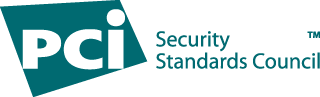 Odvětví platebních karet (PCI)Standard bezpečnosti dat (DSS)

Dotazník pro sebehodnocení A-EP
a Osvědčení o shodě


Částečně outsourcované e-commerce platby, obchodníci využívající pro zpracovávání plateb webové stránky třetí stranyPro užití s PCI DSS verze 3.2.1

Revize 1.0.Červen 2018Změny dokumentuObsah
Změny dokumentu	2Obsah	3Než začnete	4PCI DSS – Postup vyplnění sebehodnotícího dotazníku	5Jak porozumět sebehodnotícímu dotazníku	5Očekávané testování	5Vyplnění sebehodnotícího dotazníku	6Postup v případech, kdy nelze aplikovat určité specifické požadavky	6Výjimky ze zákona	6Oddíl 1: Informace o hodnocení	9Oddíl 2: Dotazník pro sebehodnocení A-EP	12Vybudovat a udržovat bezpečné sítě a systémy	12Požadavek 1: Instalovat a udržovat konfiguraci firewallů za účelem ochrany dat držitelů karet	12Požadavek 2: Nepoužívat výchozí nastavení od dodavatele pro systémová hesla a jiné bezpečnostní parametry	16Ochrana dat držitelů karet	20Požadavek 3: Chránit uchovávaná data držitelů karet	20Požadavek 4: Zašifrovat přenos dat držitelů karet po otevřených veřejných sítích	21Udržování programu kontroly zranitelnosti	22Požadavek 5: Chránit všechny systémy proti malware a pravidelně aktualizovat antivirový software nebo programy	22Požadavek 6: Vyvíjet a udržovat bezpečné systémy a aplikace	24Zavedení silných opatření pro řízení přístupu	28Požadavek 7: Omezit přístup k datům držitelů karet jen podle oprávněné potřeby	28Požadavek 8: Identifikovat a autentizovat přístup k systémovým komponentám	29Požadavek 9: Omezit fyzický přístup k datům držitelů karet	33Pravidelné monitorování a testování sítí	34Požadavek 10: Sledovat a monitorovat všechny přístupy k síťovým zdrojům a datům držitelů karet	34Požadavek 11: Pravidelně testovat bezpečnostní systémy a procesy	38Udržování politiky bezpečnosti informací	42Požadavek 12: Udržovat politiku zaměřenou na informační bezpečnost pro všechen personál	42Příloha A1: Dodatečné požadavky PCI DSS na poskytovatele sdíleného hostingu	45Příloha A2: Dodatečné požadavky na subjekty používající SSL/dříve TLS pro transakce za fyzické přítomnosti platební karty u POS POI terminálových připojení	45Příloha A3: Dodatečné hodnocení pro specifické subjekty DESV (Designated Entities Supplemental Validation)	45Příloha B: Pracovní list náhradního řešení	46Příloha C: Vysvětlení pro „Nevztahuje se”(N/A)	47Oddíl 3: Validace a podrobnosti o osvědčení	42Než začnete
SAQ A-EP byl vypracován tak, aby zohlednil požadavky vztahující se na e-commerce obchodníky s webovými stránkami, které samy o sobě nepřijímají data držitelů karet, ale které ovlivňují bezpečnost platební transakce a/nebo integrity stránky, která přijímá kartová data zákazníka.SAQ A-EP obchodníci jsou e-commerce obchodníci, kteří částečně outsourcují svůj e-commerce platební kanál na třetí stranu ověřenou podle standardu PCI DSS a kteří elektronicky neuchovávají, nezpracovávají ani nepřenášejí žádná data držitelů karet ve svých systémech nebo prostorách.SAQ A-EP obchodníci potvrzují, že pro tento platební kanál:Vaše společnost přijímá pouze e-commerce transakce;Veškeré zpracovávání (procesing) dat držitelů karet, s výjimkou platební stránky, je zcela outsourcováno na třetí stranu (procesora) ověřenou podle standardu PCI DSS;Vaše e-commerce webové stránky nepřijímají data držitelů karet, ale kontrolují, jak jsou zákazníci či jejich kartová data přesměrováni na stránku třetí strany (procesora) ověřeného podle PCI DSS;Pokud je obchodníkova webová stránka hostovaná třetí stranou, je tato třetí strana (poskytovatel) taktéž ověřena podle všech příslušných požadavků PCI DSS (např. včetně Přílohy A PCI DSS, pokud je poskytovatel zároveň poskytovatel sdíleného hostingu); Každý prvek platební stránky (stránek), který se zobrazí na webovém prohlížeči zákazníka, vychází buď z obchodníkovy webové stránky, nebo od poskytovatele ověřeného podle PCI DSS;Vaše společnost elektronicky neuchovává, nepracovává ani nepřenáší žádná data držitelů karet do svých systémů nebo prostor, ale nechává veškeré tyto funkce na třetí straně (stranách);Vaše společnost má potvrzeno, že všechny třetí strany zajišťující ukládání, zpracování a/nebo přenos dat držitelů karet, jsou v souladu s PCI DSS;jakákoliv data držitelů karet, která Vaše společnost uchovává jsou v papírové podobě (např. papírové záznamy nebo papírové kopie účtenek) a tyto dokumenty nejsou přijímány elektronicky.Tento SAQ se vztahuje pouze na e-commerce kanály.Tato zkrácená verze SAQ obsahuje otázky, vztahující se na specifický typ prostředí drobného obchodníka, jak je definováno ve výše uvedených kritériích způsobilosti. Pokud existují požadavky PCI DSS aplikovatelné na vaše prostředí, které nejsou pokryté tímto SAQ, může to být známkou toho, že tento SAQ není vhodný pro vaše prostředí. Navíc, musíte stále být v souladu se všemi aplikovatelnými požadavky PCI DSS, abyste byli v souladu s PCI DSS.Poznámka: Pro účely tohoto dotazníku se všechny požadavky PCI DSS, které odkazují na „prostředí dat držitelů karet“, vztahují na stránky obchodníka. To je proto, že stránky obchodníka přímo ovlivňují, jak jsou přenášeny údaje o platební kartě, ačkoli samotná webová stránka data držitelů karet nepřijímá. 













PCI DSS – Postup vyplnění sebehodnotícího dotazníkuNalezněte příslušný SAQ pro vaše prostředí – více naleznete v dokumentu Návody a pokyny k dotazníku pro vlastní hodnocení (Self-Assessment Questionnaire Instructions and Guidelines) na webových stránkách PCI SSC.Potvrďte, že vaše prostředí je správně definováno a splňuje kritéria způsobilosti pro SAQ, který je použit (tak, jak je definováno v Části 2g Osvědčení o shodě).Posuďte, zda je vaše prostředí v souladu s příslušnými požadavky PCI DSS.Vyplňte všechny části tohoto dokumentu:Oddíl 1 (Část 1 & 2 AOC) – Informace o hodnocení a ShrnutíOddíl 2 – PCI DSS sebehodnotící dotazník (SAQ A-EP)Oddíl 3 (Část 3 & 4 AOC) – validace a podrobnosti o osvědčení, akční plán pro ty požadavky, které nebyly splněny (v případě potřeby)Předložte Dotazník SAQ a Osvědčení o shodě (Attestation of Compliance) spolu s další požadovanou dokumentací – jako je například „ASV scan report“ – vaši zpracovatelské bance, kartovým asociacím nebo dalším žadatelům.Jak porozumět sebehodnotícímu dotazníkuOtázky obsažené ve sloupci „PCI DSS Otázka“ v tomto sebehodnotícím dotazníku jsou založeny na požadavcích PCI DSS.Na pomoc s procesem hodnocení slouží další zdroje, které poskytují návod k PCI DSS požadavkům a k vyplnění sebehodnotícího dotazníku. Přehled některých zdrojů je uveden níže:Tyto a další zdroje jsou k naleznutí na webových stránkách PCI SSC (www.pcisecuritystandards.org). Společnosti jsou nabádány, aby prozkoumaly PCI DSS a další podpůrné dokumenty před začátkem vlastního hodnocení. Očekávané testováníInstrukce, které jsou poskytnuté ve sloupci „Očekávané testování“ jsou založeny na testovacích postupech v PCI DSS a obsahují tzv. high-level popis testovacích postupů, které by měly být vykonány za účelem ověření, zda byl konkrétní požadavek splněn. Plné znění testovacích postupů pro každý požadavek je k naleznutí v PCI DSS.

Vyplnění sebehodnotícího dotazníkuPro každou otázku existuje výběr odpovědí naznačující stav Vaší společnosti týkající se daného požadavku. Může být vybrána pouze jedna odpověď pro každou otázku.Popis významu každé odpovědi je poskytnut v této tabulce:Postup v případech, kdy nelze aplikovat určité specifické požadavkyV případě, že některý z požadavků nelze aplikovat na vaše prostředí, vyberte u daného požadavku možnosti „N/A“ a vyplňte „Explanation of Non-Applicability“ (Vysvětlení pro „Nevztahuje se“) v odpovídající části formuláře Přílohy C.Výjimky ze zákonaV případě, že vaše společnost podléhá právním omezením, které znemožňují dodržování požadavků PCI DSS, uveďte u daného požadavku „No“ a vyplňte odpovídající osvědčení v Části 3.Oddíl 1: Informace o hodnoceníPokyny pro předloženíTento dokument musí být vyplněn jako deklarace výsledků sebehodnocení obchodníka podle Požadavků a postupů posouzení bezpečnosti Standardu bezpečnosti dat v odvětví platebních karet (PCI DSS). Vyplňte všechny části: Obchodník je zodpovědný za to, aby každá část byla vyplněna relevantními stranami. Kontaktujte acquirera (zpracovatelskou banku obchodníka) nebo kartové společnosti aby stanovily reporting a způsob předložení. Oddíl 2: Dotazník pro sebehodnocení A-EP Datum vyplnění:      Vybudovat a udržovat bezpečné sítě a systémyPožadavek 1: Instalovat a udržovat konfiguraci firewallů za účelem ochrany dat držitelů karetPožadavek 2: Nepoužívat výchozí nastavení od dodavatele pro systémová hesla a jiné bezpečnostní parametryOchrana dat držitelů karetPožadavek 3: Chránit uchovávaná data držitelů karetPožadavek 4: Zašifrovat přenos dat držitelů karet po otevřených veřejných sítíchUdržování programu kontroly zranitelnostiPožadavek 5: Chránit všechny systémy proti malware a pravidelně aktualizovat antivirový software nebo programyPožadavek 6: Vyvíjet a udržovat bezpečné systémy a aplikaceZavedení silných opatření pro řízení přístupu Požadavek 7: Omezit přístup k datům držitelů karet jen podle oprávněné potřebyPožadavek 8: Identifikovat a autentizovat přístup k systémovým komponentámPožadavek 9: Omezit fyzický přístup k datům držitelů karetPravidelné monitorování a testování sítíPožadavek 10: Sledovat a monitorovat všechny přístupy k síťovým zdrojům a datům držitelů karetPožadavek 11: Pravidelně testovat bezpečnostní systémy a procesyUdržování politiky bezpečnosti informacíPožadavek 12: Udržovat politiku zaměřenou na informační bezpečnost pro všechen personálPoznámka: Pro účely požadavku 12 se „personálem“ rozumí zaměstnanci pracující na plný i zkrácený úvazek, na dobu určitou, i kontraktoři a konzultanti, kteří mají přístup do systémů a prostředí obsahujících data držitelů karet (CDE).Příloha A1: Dodatečné požadavky PCI DSS na poskytovatele sdíleného hostinguTato příloha není určena pro obchodníka.Příloha A2: Dodatečné požadavky na subjekty používající SSL/dříve TLS pro transakce za fyzické přítomnosti platební karty u POS POI terminálových připojeníPříloha A3: Dodatečné hodnocení pro specifické subjekty DESV (Designated Entities Supplemental Validation)

Tato příloha se týká pouze subjektů určených kartovou společností nebo acquirerem, po kterých je vyžadována další validace stávajících PCI DSS požadavků. Subjekty, od kterých se vyžaduje validace této přílohy, by měly k hlášení využít DESV Supplemental Reporting Template a Supplemental Attestation of Compliance a konzultovat postup jejich podání s příslušnou kartovou společností a/nebo acquirerem.Příloha B: Pracovní list náhradního řešeníPoužijte tuto pracovní list k definování náhradních řešení pro každý požadavek, u kterého bylo zaškrtnuto „ANO s CCW“.Poznámka: Pouze společnosti, které podstoupily analýzu rizik a mají legitimní technologické nebo zdokumentované provozní obtíže, mohou při plnění shody uvažovat o náhradních řešeních.Pro více informací o náhradním řešení a pokynech, jak vyplnit tuto pracovní list, se podívejte na přílohy B, C a D standardu PCI DSS.Číslo a definice Požadavku:      Příloha C: Vysvětlení pro „Nevztahuje se”(N/A)Pokud byl v dotazníku zaškrtnut sloupec “N/A” (Not Applicable), použijte tento pracovní list k vysvětlení, proč související požadavek nelze ve vaší organizaci uplatnit.Oddíl 3: Validace a podrobnosti o osvědčení* Zde uvedené požadavky PCI DSS se vztahují k otázkám v Oddílu 2 dotazníku SAQ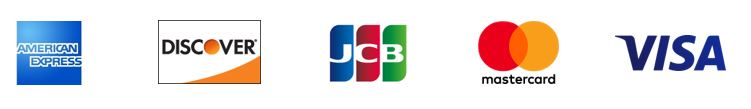 DatumVerzeRevize SAQPopisN/A1.0NepoužitelnéN/A2.0Nepoužitelnéúnor 20143.0Nové SAQ pro požadavky aplikovatelné na e-commerce obchodníky s webovými stránkami, které samy o sobě nepřijímají data držitelů karet, ale které ovlivňují bezpečnost platební transakce a/nebo integritu stránky, která přijímá kartová data zákazníka.Obsahuje sladění s požadavky PCI DSS verze 3.0 a testovacími procedurami.duben 20153.1Aktualizace dokumentu za účelem sjednocení s verzí PCI DSS 3.1. Detaily změn PCI DSS jsou k dispozici v dokumentu Summary of Changes from PCI DSS Version 3.0 to 3.1 (PCI DSS – Seznam změn PCI DSS verze 3.0 do 3.1).červenec 20153.1Aktualizace požadavku 11.3 – oprava chybyčervenec 20153.11.1Aktualizace za účelem odstranění odkazů na „osvědčené postupy“ před 30. červnem 2015 a odstranění možnosti v2 pro požadavek 11.3duben 20163.21.0Aktualizace dokumentu za účelem sjednocení s verzí PCI DSS v3.2. Detaily změn PCI DSS jsou k dispozici v dokumentu Summary of Changes from PCI DSS Version 3.1 to 3.2. (PCI DSS – Seznam změn PCI DSS verze 3.1 do 3.2).
Přidány požadavky z PCI DSS v3.2, požadavky 1,5,6,7,8,10,11 a příloha A2.leden 20173.21.1Aktualizace změn dokumentu, aby odrážel požadavky přidané v aktualizaci duben 2016 červen 20183.2.11.0Aktualizace dokumentu za účelem sjednocení s verzí PCI DSS v3.2.1. Detaily změn PCI DSS jsou k dispozici v dokumentu Summary of Changes from PCI DSS Version 3.2 to 3.2.1 (PCI DSS – Seznam změn PCI DSS verze 3.2 do 3.2.1).DokumentZahrnuje:PCI DSS

Požadavky a postupy posouzení bezpečnosti Standardu bezpečnosti dat v odvětví platebních karet (PCI Data Security Standard Requirements and Security Assessment ProceduresNávod pro stanovení rozsahuPokyny k záměru všech PCI DSS požadavkůPodrobnosti testovacích postupůPokyny týkající se Náhradních řešeníNávody a pokyny k dotazníku pro sebehodnocení SAQ (Self-Assessment Questionnaire Guidelines and Instructions)Informace o všech SAQ a jejich kritériích způsobilostiJak určit, který SAQ je správný pro vaši společnostSlovník pojmů, zkratek a akronymů PCI DSS a PCI  PA-DSS (PCI DSS and PA-DSS Glossary of Terms, Abbreviations, and Acronyms)Popis a definice pojmů používaných v PCI DSS a v sebehodnotících dotaznícíchOdpověďPopisAnoOčekávané testování bylo provedeno a všechny části požadavku byly splněny Ano s CCW (Pracovní tabulka náhradního řešení) Očekávané testování bylo provedeno a všechny části požadavků byly splněny s pomocí náhradního řešení.Všechny odpovědi v tomto sloupci je zapotřebí vyplnit v Pracovní tabulce náhradního řešení (CCW) v příloze B dotazníku (SAQ).Informace o využití náhradního řešení a návod, jak vyplnit pracovní list, jsou poskytnuty v PCI DSS.NeNěkteré nebo žádné části požadavku nebyly splněny nebo jsou v procesu implementace nebo vyžadují další testování předtím, než bude známo, jestli jsou již implementovány. N/A(“Nevztahuje se“)Požadavky, které se nevztahují na vaše prostředí. (Více k nalezení v: „Guidance for Non-Applicability of Certain, specific Requirements below for examples“) Všechny odpovědi v tomto sloupci vyžadují další vysvětlení v příloze C dotazníku SAQ.Část 1.  Informace o obchodníkovi a společnosti kvalifikovaných hodnotitelů bezpečnostiČást 1.  Informace o obchodníkovi a společnosti kvalifikovaných hodnotitelů bezpečnostiČást 1.  Informace o obchodníkovi a společnosti kvalifikovaných hodnotitelů bezpečnostiČást 1.  Informace o obchodníkovi a společnosti kvalifikovaných hodnotitelů bezpečnostiČást 1.  Informace o obchodníkovi a společnosti kvalifikovaných hodnotitelů bezpečnostiČást 1.  Informace o obchodníkovi a společnosti kvalifikovaných hodnotitelů bezpečnostiČást 1.  Informace o obchodníkovi a společnosti kvalifikovaných hodnotitelů bezpečnostiČást 1a. Informace o společnosti obchodníkaČást 1a. Informace o společnosti obchodníkaČást 1a. Informace o společnosti obchodníkaČást 1a. Informace o společnosti obchodníkaČást 1a. Informace o společnosti obchodníkaČást 1a. Informace o společnosti obchodníkaČást 1a. Informace o společnosti obchodníkaNázev společnosti:Obch. jméno:Kontaktní jméno:Funkce:Telefon:E-mail:Sídlo společnosti:Město:Stát / kraj:Země:PSČ:URL:Část 1b.  Informace o společnosti kvalifikovaných hodnotitelů bezpečnosti QSA (lze-li aplikovat)Část 1b.  Informace o společnosti kvalifikovaných hodnotitelů bezpečnosti QSA (lze-li aplikovat)Část 1b.  Informace o společnosti kvalifikovaných hodnotitelů bezpečnosti QSA (lze-li aplikovat)Část 1b.  Informace o společnosti kvalifikovaných hodnotitelů bezpečnosti QSA (lze-li aplikovat)Část 1b.  Informace o společnosti kvalifikovaných hodnotitelů bezpečnosti QSA (lze-li aplikovat)Část 1b.  Informace o společnosti kvalifikovaných hodnotitelů bezpečnosti QSA (lze-li aplikovat)Část 1b.  Informace o společnosti kvalifikovaných hodnotitelů bezpečnosti QSA (lze-li aplikovat)Název společnosti:Kontaktní jméno hlavního hodnotitele:Funkce:Telefon:E-mail:Sídlo společnosti:Město:Stát / kraj:Země:PSČ:URL:Část 2. Shrnutí:Část 2. Shrnutí:Část 2. Shrnutí:Část 2a. Druh podnikání obchodníka (zatrhněte vše, co lze aplikovat):Část 2a. Druh podnikání obchodníka (zatrhněte vše, co lze aplikovat):Část 2a. Druh podnikání obchodníka (zatrhněte vše, co lze aplikovat): Maloobchod			 Telekomunikace		 Obchody a supermarkety	 Maloobchod			 Telekomunikace		 Obchody a supermarkety	 Maloobchod			 Telekomunikace		 Obchody a supermarkety	 Pohonné hmoty		 E-Commerce			 Písemné / telefonické objednávky (MOTO) Pohonné hmoty		 E-Commerce			 Písemné / telefonické objednávky (MOTO) Pohonné hmoty		 E-Commerce			 Písemné / telefonické objednávky (MOTO) Jiné (specifikujte):       Jiné (specifikujte):       Jiné (specifikujte):      Který typ/typy platebních kanálů je/jsou využívány ve Vašem podnikání?        Písemná / telefonická objednávka (MOTO)  E-Commerce Přítomnost platební karty (face-to-face)Který typ/typy platebních kanálů je/jsou využívány ve Vašem podnikání?        Písemná / telefonická objednávka (MOTO)  E-Commerce Přítomnost platební karty (face-to-face)Na které typy platebních kanálů se vztahuje tento dotazník SAQ?
 Písemná / telefonická objednávka (MOTO) E-Commerce  Přítomnost platební karty (face-to-face)Poznámka: Využívá-li vaše organizace platební kanál či proces, na který se nevztahuje tento dotazník SAQ, zkonzultujte se svou acquirerskou bankou nebo kartovou asociací ověření pro ostatní kanály.Poznámka: Využívá-li vaše organizace platební kanál či proces, na který se nevztahuje tento dotazník SAQ, zkonzultujte se svou acquirerskou bankou nebo kartovou asociací ověření pro ostatní kanály.Poznámka: Využívá-li vaše organizace platební kanál či proces, na který se nevztahuje tento dotazník SAQ, zkonzultujte se svou acquirerskou bankou nebo kartovou asociací ověření pro ostatní kanály.Část 2b. Popis typu podnikání s ohledem na platební kartyČást 2b. Popis typu podnikání s ohledem na platební kartyČást 2b. Popis typu podnikání s ohledem na platební kartyJak a v jakém množství při Vašem podnikání uchováváte, zpracováváte a/nebo přenášíte data držitelů karet?Část 2c. Lokace (umístění)	Část 2c. Lokace (umístění)	Část 2c. Lokace (umístění)	Seznam všech typů zařízení (např. prodejny, firemní kanceláře, datová centra, call centra atd.) a shrnutí všech lokací zahrnutých v PCI DSS posudku. Seznam všech typů zařízení (např. prodejny, firemní kanceláře, datová centra, call centra atd.) a shrnutí všech lokací zahrnutých v PCI DSS posudku. Seznam všech typů zařízení (např. prodejny, firemní kanceláře, datová centra, call centra atd.) a shrnutí všech lokací zahrnutých v PCI DSS posudku. Druh zařízeníPočet zařízení tohoto typuUmístění zařízení (město, země)Příklad: maloobchodní prodejny3Boston, MA, USAČást 2d. Platební aplikaceČást 2d. Platební aplikaceČást 2d. Platební aplikaceČást 2d. Platební aplikaceČást 2d. Platební aplikacePoužívá společnost jednu nebo více platebních aplikací?     Ano     NePoužívá společnost jednu nebo více platebních aplikací?     Ano     NePoužívá společnost jednu nebo více platebních aplikací?     Ano     NePoužívá společnost jednu nebo více platebních aplikací?     Ano     NePoužívá společnost jednu nebo více platebních aplikací?     Ano     NePoskytněte následující informace týkající se platebních aplikací, které vaše společnost používá:Poskytněte následující informace týkající se platebních aplikací, které vaše společnost používá:Poskytněte následující informace týkající se platebních aplikací, které vaše společnost používá:Poskytněte následující informace týkající se platebních aplikací, které vaše společnost používá:Poskytněte následující informace týkající se platebních aplikací, které vaše společnost používá:Název platební aplikaceČíslo verzeDodavatel aplikaceJe aplikace na seznamu PA-DSS?Expirace PA-DSS (je-li to relevantní) Ano     Ne Ano     Ne Ano     Ne Ano     Ne Ano     NeČást 2e. Popis prostředíČást 2e. Popis prostředíČást 2e. Popis prostředíPoskytněte „high-level“ popis vašeho prostředí, na které se vztahuje toto hodnocení.Například:Spojení do a z prostředí dat držitelů karet (CDE)Kritické komponenty systému v rámci CDE, jako například POS zařízení, databáze, webový server atd., a další nezbytné komponenty, podle potřeby.Používá Vaše společnost síťovou segmentaci za účelem ovlivnění rozsahu prostředí PCI DSS? (Viz Pokyny týkající se části „Síťová segmentace“ v PCI DSS)Používá Vaše společnost síťovou segmentaci za účelem ovlivnění rozsahu prostředí PCI DSS? (Viz Pokyny týkající se části „Síťová segmentace“ v PCI DSS) Ano NeČást 2f. Poskytovatelé služeb – třetí stranyČást 2f. Poskytovatelé služeb – třetí stranyČást 2f. Poskytovatelé služeb – třetí stranyVyužívá Vaše společnost kvalifikovaného integrátora či prodejce (QIR)?Využívá Vaše společnost kvalifikovaného integrátora či prodejce (QIR)?  Ano  NeV případě, že Ano:V případě, že Ano:V případě, že Ano:Jméno QIR společnosti:Jméno zástupce QIR společnosti:Popis poskytovaných služeb:Sdílí Vaše společnost kartová data s třetími stranami – poskytovateli služeb (např. kvalifikovaní integrátoři a prodejci (QIR), platební brány, zpracovatelé plateb, poskytovatelé platebních služeb (PSP), poskytovatelé webového hostingu, agentury poskytující letecké rezervace, společnosti zabývající se věrnostním programem apod.)?Sdílí Vaše společnost kartová data s třetími stranami – poskytovateli služeb (např. kvalifikovaní integrátoři a prodejci (QIR), platební brány, zpracovatelé plateb, poskytovatelé platebních služeb (PSP), poskytovatelé webového hostingu, agentury poskytující letecké rezervace, společnosti zabývající se věrnostním programem apod.)?  Ano  NeV případě, že Ano:V případě, že Ano:V případě, že Ano:Jméno poskytovatele služeb:Popis poskytovaných služeb:Popis poskytovaných služeb:Poznámka: Požadavek 12.8 se vztahuje na všechny subjekty v tomto seznamu.Poznámka: Požadavek 12.8 se vztahuje na všechny subjekty v tomto seznamu.Poznámka: Požadavek 12.8 se vztahuje na všechny subjekty v tomto seznamu.Část 2g. Způsobilost k vyplnění SAQ A-EPČást 2g. Způsobilost k vyplnění SAQ A-EPObchodník potvrzuje, že je způsobilý k vyplnění této zkrácené verze Dotazníku pro sebehodnocení, protože pro tento platební kanál:Obchodník potvrzuje, že je způsobilý k vyplnění této zkrácené verze Dotazníku pro sebehodnocení, protože pro tento platební kanál:Obchodník přijímá pouze e-commerce transakce;Veškeré zpracování (procesování) dat držitelů karet s výjimkou platební stránky je zcela outsourcováno na třetí stranu (platebního procesora) prověřenou z hlediska PCI DSS;Obchodníkovy e-commerce webové stránky nepřijímají data držitelů karet, ale kontrolují, jak jsou zákazníci či jejich kartová data přesměrováni na stránku třetí strany (procesora) prověřeného z hlediska PCI DSS;Pokud je obchodníkova webová stránka hostovaná třetí stranou, je tato třetí strana (poskytovatel) taktéž prověřena z hlediska všech příslušných požadavků PCI DSS (např. včetně Přílohy A PCI DSS, pokud je poskytovatel zároveň poskytovatel sdíleného hostingu); Každý prvek platebních stránek, který se zobrazí na webovém prohlížeči zákazníka, vychází buď z obchodníkovy webové stránky, nebo od poskytovatele prověřeného z hlediska PCI DSS;Obchodník elektronicky neuchovává, nepracovává ani nepřenáší žádná data držitelů karet do svých systémů nebo prostor, ale nechává veškeré tyto funkce na třetí straně (stranách);Obchodník potvrzuje, že veškeré třetí stany, které mají na starosti uchovávání, zpracovávání a/nebo přenos dat držitelů karet, jsou prověřeny z hlediska PCI DSS;Obchodník uchovává pouze papírové záznamy nebo účtenky s jakýmikoliv daty držitelů karet a tyto dokumenty nejsou přijímány elektronicky.Poznámka: Následující otázky jsou očíslovány podle Požadavků a testovacích postupů PCI DSS, jak jsou definovány v dokumentu Požadavky a postupy posouzení bezpečnosti Standardu bezpečnosti dat v odvětví platebních karet.PCI DSS OtázkaPCI DSS OtázkaOčekávané TestováníOdpověď (zaškrtněte jednu odpověď pro každou otázku)Odpověď (zaškrtněte jednu odpověď pro každou otázku)Odpověď (zaškrtněte jednu odpověď pro každou otázku)Odpověď (zaškrtněte jednu odpověď pro každou otázku)PCI DSS OtázkaPCI DSS OtázkaOčekávané TestováníANOANO s „CCW“NEN/A1.1Jsou konfigurační standardy pro routery a firewally zavedeny, implementovány a zahrnují následující?1.1.1Existuje formální proces schvalování a testování všech síťových připojení a změn konfigurací firewallů a routerů?Zkontrolujte dokumentovatelné procesyRozhovor s personálemSledujte síťové konfigurace1.1.2(a) Existuje aktuální diagram sítě identifikující všechna spojení mezi prostředím dat držitelů karet a dalšími sítěmi, včetně bezdrátových sítí?Zkontrolujte aktuální síťový diagramSledujte síťové konfigurace(b) Je diagram udržován aktuální?Rozhovor s odpovědným personálem1.1.3(a) Existuje aktuální diagram zobrazující všechny toky dat držitelů karet napříč systémy a sítěmi?Zkontrolujte diagram datových tokůSledujte síťové konfigurace(b) Existuje proces zajištující, že diagram je aktuální?Rozhovor s personálem1.1.4(a) Jsou požadavky na firewall na každém internetovém připojení a mezi každou demilitarizovanou zónou (DMZ) a zónou vnitřní sítě?Zkontrolujte konfigurace firewallových standardůSledujte síťové konfigurace k ověření, zda je aplikován firewall1.1.4(b) Je aktuální síťový diagram konzistentní s  konfiguračními standardy firewallů?Porovnejte firewallová konfigurační pravidla s aktuálním síťovým diagramem1.1.6(a) Zahrnují konfigurační standardy firewallů a routerů dokumentovaný seznam všech služeb, protokolů a portů a jsou všechny zdůvodněny?Zkontrolujte firewallové a routerové konfigurační standardy1.1.6(b) Jsou známy všechny nezabezpečené služby, protokoly a porty? Jsou dokumentovány všechna bezpečnostní opatření pro každou službu?Zkontrolujte firewallové a routerové konfigurační standardyPřezkoumejte firewallové a routerové konfigurační standardy1.1.7(a) Obsahují konfigurační standardy firewallů a routerů požadavek na přezkum těchto standardů a to nejméně každých šest měsíců?Zkontrolujte firewallové a routerové konfigurační standardy(b) Jsou firewallová a routerová pravidla revidována nejméně každých šest měsíců?Přezkoumejte dokumentace revizí firewallu1.2Je vytvořená firewallová a routerová konfigurace, která omezuje připojení mezi nedůvěryhodnými sítěmi a jakýmikoliv systémovými komponentami v prostředí dat držitelů karet? Poznámka: „Nedůvěryhodná síť je jakákoliv síť, která je externí pro sítě náležející posuzovanému subjektu a/nebo která se vymyká subjektu z možností kontroly nebo řízení.1.2.1(a) Jsou omezeny příchozí i odchozí přenosy na ty, které jsou nezbytné pro prostředí dat držitelů karet? Zkontrolujte firewallové a routerové konfigurační standardyPřezkoumejte firewallové a routerové konfigurace1.2.1(b) Jsou další příchozí a odchozí přenosy odmítnuty; například s použitím příkazu „zakázat všechno“ nebo implicitním odmítnutím po příkazu „povolit“?Zkontrolujte firewallové a routerové konfigurační standardyPřezkoumejte firewallové a routerové konfigurace1.2.2Jsou konfigurační standardy routerů zabezpečeny před neautorizovaným přístupem a synchronizovány – například běžící (nebo aktivní) konfigurace se shoduje s konfigurací při startu (start-up konfigurace, používaná při bootování, spouštění zařízení).Zkontrolujte firewallové a routerové konfigurační pravidlaPřezkoumejte firewallová a routerová konfigurační pravidla1.2.3Jsou instalovány perimetrové (hraniční) firewally mezi všemi bezdrátovými sítěmi a prostředím dat držitelů karet a jsou konfigurovány tyto firewally tak, aby odmítaly nebo povolovaly (pokud jsou takové přenosy nutné z provozních důvodů) pouze autorizované přenosy mezi bezdrátovým prostředím a prostředím dat držitelů karet?Zkontrolujte firewallová a routerová konfigurační pravidlaPřezkoumejte routerové a firewallové konfigurace1.3Je zakázán přímý veřejný přístup mezi internetem a jakoukoliv systémovou komponentou v prostředí dat držitelů karet, dle následujícího:1.3.1Je implementována demilitarizovaná zóna (DMZ), aby omezila příchozí přenosy jen na systémové komponenty, které poskytují autorizované veřejně přístupné služby, protokoly a porty?Přezkoumejte routerové a firewallové konfigurace1.3.2Jsou omezeny příchozí internetové přenosy na IP adresy v rámci demilitarizované zóny (DMZ)?Přezkoumejte routerové a firewallové konfigurace1.3.3Jsou implementována anti-spoofingová opatření k detekci a blokování padělaných zdrojových IP adres před vstupem do sítě? (Pozn. překl.: Spoofing je vytvoření falešné zdrojové IP adresy.) (Například, blokování provozu pocházejícího z internetu prostřednictvím interní adresy)Přezkoumejte routerové a firewallové konfigurace1.3.4Jsou odchozí přenosy z prostředí dat držitelů platebních karet na internet explicitně autorizovány?Přezkoumejte routerové a firewallové konfigurace1.3.5Jsou do sítě připuštěna pouze „navázaná připojení“?Přezkoumejte routerové a firewallové konfigurace1.3.7(a) Jsou aplikovány metody, které zabraňují vyzrazení privátní IP adresy a informací o směrování (routing)?Poznámka: Metody k maskování IP adresování mohou zahrnovat, kromě jiného: Network Address Translation (NAT) (překlad síťových paketů)Umístěním serverů, obsahujících data držitelů karet za proxy servery / firewally nebo schránky obsahu (content cages) Odstranění nebo filtrování cest nabídky (reklamy) pro soukromé sítě, které využívají registrované adresování Interní použití pomocí adresového prostoru RFC 1918 místo registrovaných adres.Přezkoumejte routerové a firewallové konfigurace(b) Je autorizováno poskytnutí interní IP adresy a routovacích informací externím subjektům?Přezkoumejte routerové a firewallové konfiguraceRozhovor s personálem1.4(a) Je instalován a aktivní osobní firewallový software (nebo rovnocenné funkcionality) na všech přenosných zařízeních s výpočetní technikou (včetně vlastněných společností a/ nebo zaměstnanci), které se připojují na internet mimo síť (například laptopy používané zaměstnanci), a které jsou také užívány k přístupu do prostředí dat držitelů karet?Zkontrolujte politiky a konfigurační standardyPřezkoumejte mobilní a/nebo zaměstnanci vlastněná zařízení  (b) Je osobní firewallový software (nebo rovnocenné funkcionality) konfigurován na konkrétní konfigurační nastavení, je aktivní a nezměnitelný uživateli mobilních a/nebo zaměstnanci vlastněných zařízení? Zkontrolujte politiky a konfigurační standardyPřezkoumejte mobilní a/nebo zaměstnanci vlastněná zařízení 1.5Jsou bezpečnostní politiky a operační postupy pro řízení firewallů:dokumentoványpoužíványznámy všem dotčeným stranám?Zkontrolujte bezpečnostní politiky a operační postupyRozhovor s personálemPCI DSS OtázkaPCI DSS OtázkaOčekávané TestováníOdpověď (zaškrtněte jednu odpověď pro každou otázku)Odpověď (zaškrtněte jednu odpověď pro každou otázku)Odpověď (zaškrtněte jednu odpověď pro každou otázku)Odpověď (zaškrtněte jednu odpověď pro každou otázku)PCI DSS OtázkaPCI DSS OtázkaOčekávané TestováníANOANO s „CCW“NEN/A2.1(a) Jsou vždy změněna výchozí (defaultní) nastavení od dodavatelů před instalací systémů do sítě?To se vztahuje na VŠECHNA výchozí (defaultní) hesla, kromě jiných i na ta, používaná pro operační systémy, software poskytující bezpečnostní služby, aplikační a systémové účty, point-of-sale (POS) terminály, platební aplikace, Simple Network Management Protocol (CNMP) Community strings (Pozn. překl.: Obdoba hesel pro přístup do statistik routeru.) apod.Zkontrolujte politiky a postupyPřezkoumejte dokumentace dodavatelůSledujte systémové konfigurace a nastavení účtůRozhovor s personálem2.1(b) Jsou všechny zbytečné výchozí (defaultní) účty odstraněny nebo deaktivovány před instalací systémů do sítě?Zkontrolujte politiky a postupyPřezkoumejte dokumentace dodavatelůPřezkoumejte konfigurace systému a nastavení účtůRozhovor s personálem2.2(a) Jsou konfigurační standardy vyvinuty pro všechny systémové komponenty a jsou konzistentní s všeobecně platnými zpřísněnými standardy ochrany systémů v odvětví?Zdroje zpřísněných standardů ochrany systémů v odvětví zahrnují mimo jiné: SysAdmin Audit Network Security (SANS) Institute, National Institute of Standards Technology (NIST), International Organization for Standardization (ISO) a Center for Internet Security (CIS)Zkontrolujte konfigurační standardy systémůZkontrolujte odvětvím přijaté zpřísňující standardyZkontrolujte politiky a postupyRozhovor s personálem(b) Jsou konfigurační standardy systémů aktualizovány při identifikaci nových zranitelností, jak je definováno v Požadavku 6.1?Zkontrolujte politiky a postupy Rozhovor s personálem(c) Jsou konfigurační standardy systémů aplikovány při konfiguraci nových systémů?Zkontrolujte politiky a postupyRozhovor s personálem(d) Zahrnují konfigurační standardy systémů vše následující:Jsou změněna všechna defaultní (výchozí) nastavení dodané dodavateli a odstraněny nepotřebné defaultní (výchozí) účty?Je implementována na každém serveru pouze jedna primární funkce, aby se zabránilo současné existenci funkcí, které požadují různé bezpečnostní úrovně, na stejném serveru?Jsou umožněny pouze nezbytné služby, protokoly, daemony apod., které jsou potřebné pro funkci systému (Pozn. překl.: daemon je program běžící v pozadí.)?Jsou implementovány další bezpečnostní prvky pro všechny požadované služby, protokoly nebo daemony pokládané za nezabezpečené?Jsou konfigurovány bezpečnostní parametry systému tak, aby se zabránilo zneužití?Jsou odstraněny všechny zbytečné funkcionality, jako jsou skripty, drivery, prvky, subsystémy, souborové systémy a zbytečné webové servery?Zkontrolujte konfigurační standardy systémů2.2.1(a) Je implementována pouze jedna primární funkce na každém serveru, aby se na jednom serveru zabránilo spolupráci funkcím, které vyžadují různé úrovně bezpečnosti? Např. webové servery, databázové servery a DNS by měly být implementovány na oddělených serverech.Přezkoumejte konfigurace systémů(b) Jsou-li použity virtualizační technologie, je pouze jedna primární funkce na každé virtuální systémové komponentě nebo zařízení?Přezkoumejte konfigurace systémů2.2.2(a) Jsou umožněny pouze nezbytné služby, protokoly, daemony apod., které jsou zapotřebí k funkci systému (služby a protokoly, které nejsou přímo potřebné k provedení zadané funkce, jsou vypnuty)?Zkontrolujte konfigurační standardyPřezkoumejte konfigurace systémů(b) Jsou jakékoli aktivované nezabezpečené služby, daemony nebo protokoly, oprávněné podle dokumentovaných konfiguračních standardů?Zkontrolujte konfigurační standardy Rozhovor s personálemPřezkoumejte konfigurační nastaveníPorovnejte povolené služby, atd. s dokumentovanými zdůvodněními2.2.3Jsou implementované dodatečné bezpečnostní prvky na jakékoli požadované služby, protokoly nebo daemony, které jsou považovány za nezabezpečené?Zkontrolujte konfigurační standardyPřezkoumejte konfigurační nastavení2.2.4(a) Jsou správci systému a/nebo osoby konfigurující systémové komponenty seznámeni s obvyklými nastaveními bezpečnostních parametrů pro systémové komponenty?Zkontrolujte konfigurační standardy2.2.4(b) Jsou zkontrolovány konfigurační standardy systémů a ověřeny, zda obsahují obvyklé bezpečnostní parametry?Kontrola konfiguračních standardů 2.2.4(c) Jsou bezpečnostní parametry nastaveny vhodně na systémové komponenty?Přezkoumejte komponenty systémůPřezkoumejte nastavení parametrů zabezpečeníPorovnejte nastavení se standardy konfigurace systému2.2.5(a) Jsou odstraněny všechny nepotřebné funkce, jako skripty, drivery (řadiče), prvky, subsystémy, souborové systémy a nepotřebné webové servery?Přezkoumejte nastavení parametrů zabezpečení systémových komponent(b) Jsou povolené funkce dokumentovány a podporují bezpečnou konfiguraci?Zkontrolujte dokumentacePřezkoumejte nastavení parametrů zabezpečení systémových komponent (c) Jsou na komponentách systému přítomny pouze zdokumentované funkceZkontrolujte dokumentacePřezkoumejte nastavení parametrů zabezpečení systémových komponent2.3Jsou šifrované všechny nekonzolové administrativní přístupy následujícím způsobem?2.3(a) Jsou všechny nekonzolové přístupy šifrované za použití silného šifrování a je metoda použití silného šifrování vyžádána před tím, než je požadováno administrátorské heslo?Přezkoumejte komponenty systémůPřezkoumejte konfigurace systémůSledujte přihlášení administrátora2.3(b) Jsou všechny služby a parametry souborů konfigurovány tak, aby znemožnily použití protokolu/služby Telnet a dalších nebezpečných vzdálených přístupů/protokolů?Přezkoumejte komponenty systémůPřezkoumejte služby a soubory2.3(c) Je využito silné kryptografie k šifrování pro administrátorský přístup prostřednictvím webového rozhraní? Přezkoumejte komponenty systémůSledujte přihlášení administrátora2.3(d) Je implementována silná kryptografie pro použitou technologii v souladu s odvětvovými osvědčenými postupy a/nebo doporučeními dodavatele?Přezkoumejte komponenty systémůZkontrolujte dokumentace dodavateleRozhovor s personálemPCI DSS OtázkaPCI DSS OtázkaOčekávané TestováníOdpověď (zaškrtněte jednu odpověď pro každou otázku)Odpověď (zaškrtněte jednu odpověď pro každou otázku)Odpověď (zaškrtněte jednu odpověď pro každou otázku)Odpověď (zaškrtněte jednu odpověď pro každou otázku)PCI DSS OtázkaPCI DSS OtázkaOčekávané TestováníANOANO s „CCW“NEN/A3.2(c) Jsou citlivá autentizační data mazána nebo upravována tak, aby nebyla použitelná po dokončení autorizačního procesu?Zkontrolujte politiky a postupyPřezkoumejte konfigurace systémůPřezkoumejte procesy mazání3.2(d) Jsou dodržovány u všech systémů následující požadavky týkající se neuchovávání citlivých autentizací dat po autorizaci (i pokud jsou šifrovaná):3.2.2Není po autorizaci uchováván ověřovací kód/hodnota card verification code/value (trojmístné nebo čtyřmístné číslo na líci nebo rubu platební karty) používané k verifikaci transakcí bez přítomnosti karty?Přezkoumejte zdroje dat včetně:Příchozích transakčních datVšech záznamůHistorie souborůSouborů trasováníDatabázových schématObsahů databází3.2.3Není uchováván po autorizaci osobní identifikační číslo (PIN) ani zašifrovaný PIN blok?Přezkoumejte zdroje dat včetně:Příchozích transakčních datVšech záznamůHistorie souborůSouborů trasováníDatabázových schématObsahů databázíPCI DSS OtázkaPCI DSS OtázkaOčekávané TestováníOdpověď (zaškrtněte jednu odpověď pro každou otázku)Odpověď (zaškrtněte jednu odpověď pro každou otázku)Odpověď (zaškrtněte jednu odpověď pro každou otázku)Odpověď (zaškrtněte jednu odpověď pro každou otázku)PCI DSS OtázkaPCI DSS OtázkaOčekávané TestováníANOANO s „CCW“NEN/A4.1(a) Je používána silná kryptografie a bezpečnostní protokoly k ochraně citlivých dat držitelů karet během přenosu po otevřených veřejných sítích?Poznámka: Příklady otevřených veřejných sítí, zahrnují, ale nejsou omezeny jen na: internet, bezdrátové technologie, včetně 802.11 a Bluetooth, mobilní technologie, například Globální Systém pro Mobilní komunikaci (GSM), Code division multiple access (CDMA), General Packet Radio Service (Mobilní datová rádiová služba, GPRS).Zkontrolujte dokumentované standardyZkontrolujte politiky a postupyZkontrolujte všechny lokace s přenosem nebo příjmem dat držitelů karet Přezkoumejte konfigurace systémů4.1(b) Jsou přijímány pouze důvěryhodné klíče a/nebo certifikáty?Sledujte příchozí a odchozí přenosyPřezkoumejte klíče a certifikáty4.1(c) Jsou implementovány bezpečnostní protokoly, používající pouze bezpečné konfigurace a nepodporující nezabezpečené verze nebo konfigurace?Přezkoumejte konfigurace systémů4.1(d) Je implementována správná síla šifrování pro používanou metodologii šifrování? (Zkontrolujte doporučení dodavatele / osvědčené postupy)Zkontrolujte dokumentace dodavatelePřezkoumejte konfigurace systémů4.1(e) Je pro implementaci TLS povolen protokol TLS vždy, když jsou data držitelů karet vysílána nebo přijímána?Např. pro implementaci prostřednictvím webového prohlížeče:„HTTPS“ se zobrazuje jako protokol prohlížeče Universal Record Locator (URL), a Data držitelů karet jsou vyžadována pouze tehdy, pokud se „HTTPS“ objeví jako součást URL.Přezkoumejte konfigurace systémů4.2(b) Existují politiky, které určují, že nechráněná čísla karet (PAN) nesmí být zasílána technologiemi pro zasílání zpráv koncovým uživatelem?Zkontrolujte politiky a postupy4.3Jsou bezpečnostní politiky a provozní postupy pro ochranu přenosu dat držitelů karet:dokumentoványpoužívají sejsou známy všem dotčeným stranám?Zkontrolujte bezpečnostní politiky a provozní postupyRozhovor s personálemPCI DSS OtázkaPCI DSS OtázkaOčekávané TestováníOdpověď (zaškrtněte jednu odpověď pro každou otázku)Odpověď (zaškrtněte jednu odpověď pro každou otázku)Odpověď (zaškrtněte jednu odpověď pro každou otázku)Odpověď (zaškrtněte jednu odpověď pro každou otázku)PCI DSS OtázkaPCI DSS OtázkaOčekávané TestováníANOANO s „CCW“NEN/A5.1Je nainstalovaný antivirový software na všechny systémy běžně postihované závadným softwarem?Přezkoumejte konfigurace systémů5.1.1Jsou antivirové programy schopné detekovat, odstranit a chránit před všemi známými typy závadného softwaru (Například: viry, trojské koně, červy, spyware, adware a rootkits)?Zkontrolujte dokumentace dodavatelePřezkoumejte konfigurace systémů5.1.2Provádíte pravidelná vyhodnocení k identifikaci a zhodnocení vývoje malware hrozeb k ověření, že předmětné systémy nejsou běžně ovlivněny závadným softwarem, a že tomu tak bude i nadále?Rozhovor s personálem5.2Jsou všechny antivirové mechanismy udržovány následovně:5.2(a) Je veškerý antivirový software a definice udržován aktuální?Přezkoumejte politiky a postupyPřezkoumejte antivirové konfigurace včetně hlavní instalacePřezkoumejte komponenty systémů5.2(b) Jsou povoleny a prováděny automatické aktualizace a pravidelné skeny?Přezkoumejte antivirové konfigurace včetně hlavní instalacePřezkoumejte komponenty systémů5.2(c) Jsou všechny antivirové mechanismy nastaveny tak, aby generovaly auditní záznamy (auditlogs), které jsou drženy podle Požadavku 10.7 PCI DSS?Přezkoumejte antivirové konfigurace včetně hlavní instalaceZkontrolujte procesy uchovávání záznamů5.3Jsou všechny antivirové mechanismy:Aktivně spuštěné?Není možnost je vypnout nebo změnit uživatelem?Poznámka: Antivirové řešení může být dočasně deaktivováno pouze v případě, že existuje legitimní technická potřeba, je  schválena vedením a to případ od případu. Pokud má být ze specifického důvodu deaktivována antivirová ochrana, musí to být formálně schváleno. Během doby, po kterou není antivirová ochrana aktivní, může být také nutné implementovat další bezpečnostní opatření.Přezkoumejte antivirové konfigurace včetně hlavní instalacePřezkoumejte komponenty systémůSledujte procesyRozhovor s personálem5.4Jsou bezpečnostní politiky a provozní postupy pro ochranu systémů před malwarem:dokumentoványpoužívají sejsou známy všem dotčeným stranám?Zkontrolujte bezpečnostní politiky a provozní postupyRozhovor s personálemPCI DSS OtázkaPCI DSS OtázkaOčekávané TestováníOdpověď (zaškrtněte jednu odpověď pro každou otázku)Odpověď (zaškrtněte jednu odpověď pro každou otázku)Odpověď (zaškrtněte jednu odpověď pro každou otázku)Odpověď (zaškrtněte jednu odpověď pro každou otázku)PCI DSS OtázkaPCI DSS OtázkaOčekávané TestováníANOANO s „CCW“NEN/A6.1Je zaveden proces identifikace bezpečnostních slabin, včetně následujícího:Používání spolehlivých externích zdrojů pro identifikace nových bezpečnostních zranitelností?Přiřazení klasifikací rizik zranitelnostem, které zahrnují identifikaci všech zranitelností s „vysokým“ nebo „kritickým“ rizikem? Poznámka: Rizikové hodnocení má být založeno na osvědčených postupech, jakož i na posouzení případného dopadu. Například kritéria pro hodnocení zranitelnosti mohou zahrnovat zvážení základního skóre CVSS, a/nebo klasifikace ze strany dodavatele, a/nebo typu dotčených systémů. Metody pro vyhodnocení zranitelnosti a přiřazení hodnocení rizika se bude lišit podle prostředí organizace a strategie posouzení rizika. Hodnocení rizika by mělo minimálně identifikovat všechny zranitelnosti považované v daném prostředí za "vysoké riziko". Vedle hodnocení rizika mohou být zranitelnosti považovány za "kritické" v případě, že představují bezprostřední ohrožení prostředí, mají dopad na kritické systémy a/nebo by mohly mít za následek potenciální kompromitaci, pokud by nebyly řešeny. Příklady kritických systémů mohou být bezpečnostní systémy, zařízení a systémy s přístupem veřejnosti, databáze a další systémy, které uchovávají, zpracovávají nebo přenášejí data držitelů karetZkontrolujte politiky a postupyRozhovor s personálemSledujte procesy6.2 (a) Jsou všechny komponenty systémů a softwaru chráněny proti známým zranitelnostem instalováním vhodných bezpečnostních záplat dodaných dodavatelem?Zkontrolujte politiky a postupy(b) Jsou kritické bezpečnostní záplaty instalovány v průběhu jednoho měsíce od zpřístupnění?Poznámka: Kritické bezpečnostní záplaty by měly být identifikovány podle procesu klasifikace rizik definovaného v Požadavku 6.1.Zkontrolujte politiky a postupyPřezkoumejte komponenty systémůPorovnejte seznam instalovaných bezpečnostních záplat se seznamem záplat aktuálně vydaných dodavatelem6.4.5(a) Jsou dokumentované postupy řízení dokumentovány a vyžadují následující?Dokumentace dopadu.Dokumentované schválení změn pověřenými stranami.Provedení funkčního testování a ověření, zda změny nemají nepříznivý účinek na bezpečnost systému.Postupy návratu (roll back).Zkontrolujte procesy a postupy řízení změn 6.4.5(b) Jsou následující požadavky uplatněny a dokumentovány pro všechny změny:6.4.5.1Dokumentace dopadu?Přezkoumejte dokumentaci řízení změn Sledujte změny v dokumentaci řízení změn6.4.5.2Dokumentované schválení změn pověřenými stranami?Sledujte změny v dokumentaci řízení změnPřezkoumejte dokumentaci řízení změn6.4.5.3(a) Je provedeno funkční otestování a ověřeno, zda změny nemají nepříznivý dopad na bezpečnost systému?Sledujte změny v dokumentaci řízení změnPřezkoumejte dokumentaci řízení změn(b) Je při změnách vlastního kódu provedeno testování aktualizací na to, aby byly v souladu s Požadavkem 6 PCI DSS předtím, než jsou uvedeny do provozu?Sledujte změny v dokumentaci řízení změnPřezkoumejte dokumentaci řízení změn6.4.5.4Postupy návratu (roll back)?Sledujte změny v dokumentaci řízení změnPřezkoumejte dokumentaci řízení změn6.4.6Při dokončení významných změn, jsou všechny relevantní požadavky PCI DSS implementovány na všech nových nebo změněných systémech a sítích a je dokumentace náležitě aktualizována?Sledujte změny v dokumentaci řízení změnPřezkoumejte dokumentaci řízení změnRozhovor s personálemSledujte dotčené systémy a sítě6.5(a) Zachycují procesy vývoje softwaru běžné zranitelnosti kódu?Přezkoumejte politiky a postupy vývoje softwaru(b) Jsou vývojáři aspoň jednou ročně školeni v aktuálních technikách bezpečného programování včetně způsobů, jak se vyvarovat známým zranitelnostem kódování?Přezkoumejte záznamy školení.Přezkoumejte politiky a postupy vývoje softwaru(c) Jsou aplikace vyvíjeny podle návodů bezpečného programování k ochraně aplikací před následujícími zranitelnostmi:6.5.1Obsahují techniky kódování informace o injection flaws (vsunutí chybového kódu), zejména SQL?Poznámka: Je třeba brát v potaz OS Command Injection, LDAP a XPath Injection flaws a další možnosti.Přezkoumejte politiky a postupy vývoje softwaruRozhovor s odpovědným personálem6.5.2Obsahují techniky kódování informace o zranitelnosti spojené s buffer overflow (přetečení vyrovnávací paměti)?Přezkoumejte politiky a postupy vývoje softwaruRozhovor s odpovědným personálem6.5.4Obsahují techniky kódování informace o nezabezpečené komunikaci?Přezkoumejte politiky a postupy vývoje softwaruRozhovor s odpovědným personálem6.5.5Obsahují techniky kódování informace o nesprávném zpracování chyb?Přezkoumejte politiky a postupy vývoje softwaruRozhovor s odpovědným personálem6.5.6Obsahují techniky kódování všechny zranitelnosti s vysokým rizikem („high risk“) identifikované v procesu identifikace zranitelnosti (jak je definováno v Požadavku 6.1 PCI DSS)?Přezkoumejte politiky a postupy vývoje softwaruRozhovor s odpovědným personálemPro webové aplikace a aplikační rozhraní (interní a externí interface) jsou aplikace vyvíjeny na základě pokynů bezpečného kódování k ochraně aplikací před následujícími dalšími zranitelnostmi.Pro webové aplikace a aplikační rozhraní (interní a externí interface) jsou aplikace vyvíjeny na základě pokynů bezpečného kódování k ochraně aplikací před následujícími dalšími zranitelnostmi.Pro webové aplikace a aplikační rozhraní (interní a externí interface) jsou aplikace vyvíjeny na základě pokynů bezpečného kódování k ochraně aplikací před následujícími dalšími zranitelnostmi.Pro webové aplikace a aplikační rozhraní (interní a externí interface) jsou aplikace vyvíjeny na základě pokynů bezpečného kódování k ochraně aplikací před následujícími dalšími zranitelnostmi.Pro webové aplikace a aplikační rozhraní (interní a externí interface) jsou aplikace vyvíjeny na základě pokynů bezpečného kódování k ochraně aplikací před následujícími dalšími zranitelnostmi.Pro webové aplikace a aplikační rozhraní (interní a externí interface) jsou aplikace vyvíjeny na základě pokynů bezpečného kódování k ochraně aplikací před následujícími dalšími zranitelnostmi.Pro webové aplikace a aplikační rozhraní (interní a externí interface) jsou aplikace vyvíjeny na základě pokynů bezpečného kódování k ochraně aplikací před následujícími dalšími zranitelnostmi.6.5.7Obsahují techniky kódování informace o zranitelnosti metody Cross-site Scripting (XSS)?Přezkoumejte politiky a postupy vývoje softwaruRozhovor s odpovědným personálem6.5.8Obsahují techniky kódování informace o nesprávné kontrole přístupu, jako jsou nezabezpečené přímé odkazy na objekty, selhání v omezení přístupů na URL a převody adresářů a selhání v omezení přístupu uživatelů k funkcím?Přezkoumejte politiky a postupy vývoje softwaruRozhovor s odpovědným personálem6.5.9Obsahují techniky kódování informace o padělaném požadavku z prohlížeče (Cross-site Request Forgery, CSRF)?Přezkoumejte politiky a postupy vývoje softwaruRozhovor s personálem6.5.10Obsahují techniky kódování informace o přerušovaném ověření identity (autentizace) a správu relace?Přezkoumejte politiky a postupy vývoje softwaruRozhovor s odpovědným personálem6.6U veřejně přístupných webových aplikací (čelících veřejnému přístupu, „public-facing“) je nutné průběžně reagovat na nové hrozby a zranitelná místa a zajištění, aby byly tyto aplikace chráněny před známými útoky pomocí kterékoli z těchto metod:Revizí veřejně přístupné webové aplikace (public-facing) prostřednictvím manuálních nebo automatizovaných nástrojů nebo metod pro bezpečnostní vyhodnocení zranitelnosti aplikací, a to následovně:Nejméně jednou ročněPo jakékoliv změněOrganizací, která se specializuje na bezpečnost aplikacíNejméně všechny zranitelnosti popsané v Požadavku 6.5 jsou zahrnuty v posuzováníVšechny zranitelnosti jsou opravenyAplikace je po opravách znovu vyhodnocenaPoznámka: Toto posouzení není totéž jako skenování zranitelnosti provedené podle Požadavku 11.2.
-NEBO-Instalací automatického technického řešení detekujícího a zabraňujícího internetovým útokům (například webové aplikační firewally) a to následovně:Je umístěno před webovou veřejně přístupnou aplikací k detekci a prevenci internetových útoků. Je aktivně spuštěno a aktuální. Generuje auditní logy.Je konfigurováno buď na blokování webových útoků, nebo na generování varování, které je okamžitě prověřeno.Zkontrolujte zdokumentované procesyRozhovor s personálemPřezkoumejte záznamy posouzení bezpečnosti aplikací Přezkoumejte nastavení konfigurace systémů6.7Jsou bezpečnostní politiky a provozní postupy pro vývoj a údržbu bezpečných systémů a aplikací:dokumentoványpoužívají sejsou známy všem dotčeným stranám?Zkontrolujte bezpečnostní politiky a provozní postupyRozhovor s personálemPCI DSS OtázkaPCI DSS OtázkaOčekávané TestováníOdpověď (zaškrtněte jednu odpověď pro každou otázku)Odpověď (zaškrtněte jednu odpověď pro každou otázku)Odpověď (zaškrtněte jednu odpověď pro každou otázku)Odpověď (zaškrtněte jednu odpověď pro každou otázku)PCI DSS OtázkaPCI DSS OtázkaOčekávané TestováníANOANO s „CCW“NEN/A7.1Je omezen přístup k systémovým komponentám a datům držitelů karet jen na ty osoby, jejichž práce takový přístup vyžaduje, dle následujícího?7.1.2Jsou přístupy k privilegovaným uživatelským účtům omezeny dle následujícího:přiřazen pouze k rolím, které specificky vyžadují privilegovaný přístup?omezen pouze na minimální oprávnění nezbytná pro plnění pracovních povinností?Přezkoumejte psané politiky kontroly přístupuRozhovor s personálemRozhovor s managementemZkontrolujte privilegované uživatelské účty (ID)7.1.3Jsou přiřazeny přístupy podle klasifikace jednotlivých pracovních míst a funkcí?Přezkoumejte psané politiky kontroly přístupuRozhovor s managementemZkontrolujte privilegované uživatelské účty (ID)PCI DSS OtázkaPCI DSS OtázkaOčekávané TestováníOdpověď (zaškrtněte jednu odpověď pro každou otázku)Odpověď (zaškrtněte jednu odpověď pro každou otázku)Odpověď (zaškrtněte jednu odpověď pro každou otázku)Odpověď (zaškrtněte jednu odpověď pro každou otázku)PCI DSS OtázkaPCI DSS OtázkaOčekávané TestováníANOANO s „CCW“NEN/A8.1Jsou definovány politiky a postupy pro zajištění řádné správy identifikace uživatelů a uživatelů, kteří nejsou spotřebiteli, a správců všech systémových komponent, dle následujícího:8.1.1Jsou přiděleny všem uživatelům jedinečné uživatelské ID před umožněním jejich přístupu k systémovým komponentám nebo datům držitelů karet?Zkontrolujte postupy pro heslaRozhovor s personálem8.1.2Je řízeno přidávání, mazání a změny uživatelských ID, ověřovacích údajů (credentials) a dalších objektů identifikace tak, aby uživatelské ID byly implementovány pouze tak, jak bylo schváleno (včetně specifických privilegií)?Zkontrolujte postupy pro heslaPřezkoumejte ID privilegovaných a běžných uživatelů a související oprávněníSledujte systémová nastavení8.1.3Jsou ihned rušeny nebo deaktivovány přístupy každému uživateli, jehož přístupové oprávnění bylo ukončeno?Zkontrolujte postupy pro heslaPřezkoumejte účty zrušených uživatelůZkontrolujte aktuální seznamy přístupůSledujte navrácená fyzická autentizační zařízení 8.1.4Jsou odstraněny/deaktivovány neaktivní uživatelské účty do 90 dní?Zkontrolujte postupy pro heslaPřezkoumejte uživatelské účty8.1.5(a) Jsou účty používané třetími stranami k přístupu, podpoře nebo údržbě systémových komponent prostřednictvím vzdáleného přístupu povoleny pouze během doby, kdy je potřeba, a zakázány, když se nepoužívajíZkontrolujte postupy pro heslaRozhovor s personálemSledujte procesy(b) Jsou účty vzdáleného přístupu třetích stran monitorovány v době, kdy jsou používány?Rozhovor s personálemSledujte procesy8.1.6(a) Jsou omezeny opakované pokusy o přístup do systému uzamčením uživatelského jména (ID) po ne více než maximálně 6 pokusech?Zkontrolujte postupy pro heslaPřezkoumejte nastavení konfigurace systémů(b) Pouze pro poskytovatele služeb: Jsou uživatelská hesla těch, kteří nejsou zákazníci, dočasně zablokována po více než maximálně 6 pokusech?Zkontrolujte politiky a postupyZkontrolujte dokumentace Sledujte procesy8.1.7Jakmile je uživatelský účet uzamčen, je doba uzamčení nastavena na minimálně 30 minut nebo dokud, správce nepovolí ID uživatele?Zkontrolujte postupy pro heslaPřezkoumejte nastavení konfigurace systémů8.1.8Pokud byla relace nečinná déle než 15 minut, je požadována po uživateli opakovaná autentizace (například, znovu zadáním hesla) pro reaktivaci terminálu nebo relace?Zkontrolujte postupy pro heslaPřezkoumejte nastavení konfigurace systémů8.2Je kromě přidělení jedinečného uživatelského ID využívána jedna nebo více z následujících metod k ověření všech uživatelů?Něco, co znáte – jako je heslo nebo heslová frázeNěco, co máte – jako je token nebo čipová kartaNěco, kým jste – například biometrika.Zkontrolujte postupy pro heslaSledujte autentizační procesy8.2.1(a) Je použito silné kryptografie, které učiní všechny autentizační údaje (jako jsou hesla/heslové fráze) nečitelné během přenosu a ukládání na všechny systémové komponenty?Zkontrolujte postupy pro heslaZkontrolujte dokumentace dodavatelePřezkoumejte nastavení konfigurace systémůSledujte soubory heselSledujte přenosy dat8.2.3(a) Jsou parametry hesla / heslové fráze nastaveny tak, aby vyhovovaly následujícímu?minimální délka hesla je nejméně sedm znakůobsahuje jak numerické, tak abecední znaky.Alternativně musí mít hesla / heslové fráze složitost a sílu, která je alespoň rovnocenná parametrům uvedených výše.Přezkoumejte nastavení konfigurace systémů pro ověření parametrů hesel8.2.4(a) Jsou měněna uživatelská hesla / heslové fráze nejméně každých 90 dní?Zkontrolujte postupy pro heslaPřezkoumejte nastavení konfigurace systémů8.2.5(a) Musí jednotlivec zadat nové heslo / heslovou frázi, které je odlišné od kteréhokoliv z posledních čtyř jeho nebo jejích používaných hesel / heslových frází?Zkontrolujte postupy pro heslaProzkoumejte vzorek systémových komponentPřezkoumejte nastavení konfigurace systémů8.2.6(a) Je nastaveno heslo / heslová fráze pro první použití a při resetu na jedinečnou hodnotu pro každého uživatele, a je po prvním použití okamžitě změněno?Zkontrolujte postupy pro heslaPřezkoumejte nastavení konfigurace systémůSledujte bezpečnostní personál 8.3Je veškerý individuální nekonzolový administrativní přístup a veškerý vzdálený přístup k prostředí dat držitelů karet zabezpečen více-faktorovým ověřením identity dle následujícího:Poznámka: Více-faktorové ověření (autentizace) vyžaduje, aby pro ověření byly použity minimálně dvě ze tří autentizačních metod (viz PCI DSS Požadavek 8.2 ohledně popisu autentizačních metod). Použití jednoho faktoru dvakrát (např. použití dvou různých hesel) není považováno za více-faktorové ověření.8.3.1Je více-faktorové ověření zavedeno pro veškerý nekonzolový přístup do prostředí dat držitelů karet pro osoby s administrativním přístupem?Přezkoumejte konfigurace systémůSledujte přihlašování administrátora k CDE 8.3.2Je více-faktorové ověřením identity zavedeno pro všechny vzdálené přístupy k síti (jak pro uživatele tak pro administrátora, a včetně přístupu třetích stran pro podporu anebo údržbu) jejichž původ je vně sítě subjektu?Přezkoumejte konfigurace systémůSledujte vzdáleně připojený personál8.4(a) Jsou autentizačních politiky a postupy zdokumentovány a komunikovány všem uživatelům?Zkontrolujte politiky a postupy Zkontrolujte distribuční metodyRozhovor s personálemRozhovor s uživateli(b) Zahrnují autentizační postupy a politiky, následující?Návod k výběru silných autentizačních údajůNávod, jak by uživatelé měli chránit své autentizační údajePokyny pro uživatele, aby nepoužívali dříve použitá heslaPokyny ke změně hesel, pokud existuje podezření, že heslo by mohlo být „kompromitováno“Zkontrolujte politiky a postupyZkontrolujte dokumentace poskytované uživatelům8.5Jsou zakázány skupinové, sdílené či generické účty, hesla nebo jiné autentizační metody dle následujícího:Generická ID uživatele a účty jsou zakázány nebo odstraněny.Neexistují sdílená ID uživatele pro činnosti zprávy systému a dalších kritických funkcí.Sdílená a generická ID uživatele nejsou používána k správě jakýchkoli systémových komponent?Zkontrolujte politiky a postupyPřezkoumejte seznamy ID uživatelůRozhovor s personálem8.6Pokud jsou použity jiné autentizační mechanismy (například fyzické nebo logické bezpečnostní tokeny, čipové karty, certifikáty, atd.), je použití těchto mechanismů přiřazeno následovně?Autentizační mechanismy musí být přiřazeny k jednotlivému účtu a nesmí být sdíleny mezi více účty.Musí být zavedeny fyzické a/nebo logické kontroly, aby bylo zajištěno, že pouze určený účet může použít tento mechanismus k získání přístupu.Zkontrolujte politiky a postupyRozhovor s personálemPřezkoumejte konfigurační nastavení systémů a/nebo fyzické kontroly8.8Jsou bezpečnostní politiky a provozní postupy pro identifikaci a ověřování:dokumentoványpoužívají sejsou známy všem dotčeným stranám?Přezkoumejte bezpečnostní politiky a provozní postupyRozhovor s personálemPCI DSS OtázkaPCI DSS OtázkaPCI DSS OtázkaOčekávané TestováníOdpověď (zaškrtněte jednu odpověď pro každou otázku)Odpověď (zaškrtněte jednu odpověď pro každou otázku)Odpověď (zaškrtněte jednu odpověď pro každou otázku)Odpověď (zaškrtněte jednu odpověď pro každou otázku)PCI DSS OtázkaPCI DSS OtázkaPCI DSS OtázkaOčekávané TestováníANOANO s „CCW“NEN/A9.1Jsou používané odpovídající kontroly vstupu do objektu za účelem omezení a monitorování fyzického přístupu k systémům v prostředí dat držitelů karet?Jsou používané odpovídající kontroly vstupu do objektu za účelem omezení a monitorování fyzického přístupu k systémům v prostředí dat držitelů karet?Sledujte kontroly fyzického přístupuSledujte personál v místě9.5Jsou všechna média fyzicky zabezpečena (kromě jiných i u počítačů, vyjímatelných elektronických médií, papírových stvrzenek, papírových sestav a faxů)?Pro účely požadavku č. 9 „média“ jsou všechna papírová a elektronická média obsahující data držitelů karetJsou všechna média fyzicky zabezpečena (kromě jiných i u počítačů, vyjímatelných elektronických médií, papírových stvrzenek, papírových sestav a faxů)?Pro účely požadavku č. 9 „média“ jsou všechna papírová a elektronická média obsahující data držitelů karetZkontrolujte politiky a postupy pro fyzického zabezpečení mediíRozhovor s personálem9.69.6(a) Je zavedena a udržována pro jakékoli druhy médií přísná vnitřní i vnější kontrola distribuce?Zkontrolujte politiky a postupy pro distribuci médií(b) Zahrnují kontroly následující:9.6.19.6.1Jsou média klasifikována tak, aby mohla být identifikována citlivost dat?Zkontrolujte politiky a postupy pro klasifikaci médií Rozhovor s bezpečnostním personálem9.6.29.6.2Jsou média zasílána bezpečným kurýrem nebo jinou zasílací metodou, která může být přesně sledována?Rozhovor s personálemPřezkoumejte dokumentaci a záznamy sledování distribuce médií9.6.39.6.3Schválil management všechna média, která jsou přesouvána mimo bezpečnou oblast (včetně médií distribuovaných jednotlivcům)?Rozhovor s personálemPřezkoumejte dokumentaci a záznamy sledování distribuce médií9.79.7Je udržována přísná kontrola nad ukládáním a dostupností médií?Zkontrolujte politiky a postupy9.89.8(a) Jsou všechna média zničena, když jich již není zapotřebí z provozních ani právních důvodů?Zkontrolujte politiky a postupy periodické likvidace médií(c) Jsou média zničena dle následujícího:9.8.19.8.1(a) Jsou materiály s fyzickými kopiemi rozřezány, spáleny nebo rozdrceny tak, aby data držitelů karet nemohla být zrekonstruována?Rozhovor s personálemPřezkoumejte postupy Sledujte procesy9.8.19.8.1(b) Jsou skladovací kontejnery používané pro materiály, které obsahují informace určené ke zničení, zabezpečeny proti přístupu k jejich obsahu?Přezkoumejte bezpečnost skladovacích kontejnerůPCI DSS OtázkaPCI DSS OtázkaOčekávané TestováníOdpověď (zaškrtněte jednu odpověď pro každou otázku)Odpověď (zaškrtněte jednu odpověď pro každou otázku)Odpověď (zaškrtněte jednu odpověď pro každou otázku)Odpověď (zaškrtněte jednu odpověď pro každou otázku)PCI DSS OtázkaPCI DSS OtázkaOčekávané TestováníANOANO s „CCW“NEN/A10.1(a) Jsou auditní stopy spuštěny a aktivovány pro systémové komponenty?Sledujte procesyRozhovor s administrátory systémů(b) Jsou přístupy k systémovým komponentám spojeny s jednotlivými uživateli?Sledujte procesyRozhovor s administrátory systémů10.2Jsou implementovány automatizované auditní stopy pro všechny systémové komponenty pro rekonstrukci následujících událostí:10.2.2Všechny akce jednotlivců provedené s root (nejvyšším) nebo administrativním oprávněním?Rozhovor s personálemSledujte auditní záznamyPřezkoumejte nastavení auditních záznamů10.2.3Přístup ke všem auditním stopám?Rozhovor s personálemSledujte auditní záznamyPřezkoumejte nastavení auditních záznamů10.2.4Neplatné pokusy o logický přístup?Rozhovor s personálemSledujte auditní záznamyPřezkoumejte nastavení auditních záznamů10.2.5Použití a změny identifikačních a autentizačních mechanismů – mimo jiné vytváření nových účtů a zvyšování oprávnění - a všechny změny, doplnění nebo vymazání účtů s root nebo administrativními oprávněními?Rozhovor s personálemSledujte auditní záznamyPřezkoumejte nastavení auditních záznamů10.2.6Inicializace, vypnutí nebo pozastavení auditních záznamů?Rozhovor s personálemSledujte auditní záznamyPřezkoumejte nastavení auditních záznamů10.2.7Vytvoření a mazání objektů na systémové úrovni?Rozhovor s personálemSledujte auditní záznamyPřezkoumejte nastavení auditních záznamů10.3Jsou zaznamenány následující položky auditních stop pro všechny systémové komponenty pro každou událost:10.3.1Identifikace uživatele?Rozhovor s personálemSledujte auditní záznamyPřezkoumejte nastavení auditních záznamů10.3.2Typ události?Rozhovor s personálemSledujte auditní záznamyPřezkoumejte nastavení auditních záznamů10.3.3Datum a čas?Rozhovor s personálemSledujte auditní záznamyPřezkoumejte nastavení auditních záznamů10.3.4.Indikace úspěchu nebo selhání?Rozhovor s personálemSledujte auditní záznamyPřezkoumejte nastavení auditních záznamů10.3.5Původ události?Rozhovor s personálemSledujte auditní záznamyPřezkoumejte nastavení auditních záznamů10.3.6Identita nebo název dotčených dat, systémové komponenty nebo zdroje?Rozhovor s personálemSledujte auditní záznamyPřezkoumejte nastavení auditních záznamů10.4Jsou všechny časy kritických systémů synchronizovány prostřednictvím použití technologie synchronizace a je tato technologie udržována aktuální?Poznámka: Jedním z příkladů technologie časové synchronizace je Protokol síťového času (Network Time Protocol, NTP).Zkontrolujte standardy a procesy časové konfigurace10.4.1Jsou následující procesy implementovány pro kritické systémy tak, aby měly správný a shodný čas?(a) Získává časové signály z vnějších zdrojů pouze určený časový server a jsou časové signály z vnějších zdrojů založeny na mezinárodním atomovém čase nebo na UTC?Zkontrolujte standardy a procesy časové konfiguracePřezkoumejte časové parametry systémů (b) Pokud se vyskytuje více než jeden určený časový server, spolupracuje určený centrální časový server s druhým, aby zachovaly přesný čas?Zkontrolujte standardy a procesy časové konfiguracePřezkoumejte časové parametry systémů(c) Přijímají systémy časové informace pouze z určených centrálních časových serverů?Zkontrolujte standardy a procesy časové konfiguracePřezkoumejte časové parametry systémů10.4.2Jsou časové údaje chráněny dle následujícího:(a) Jsou přístupy k časovým údajům omezeny pouze na personál s provozní potřebou přístupu k časovým údajům?Přezkoumejte konfigurace systémů a nastavení synchronizace času a záznamů.(b) Jsou jakékoli změny nastavení času na kritických systémech logovány, monitorovány a revidovány?Přezkoumejte konfigurace systémů a nastavení synchronizace času a záznamů.10.4.3Jsou nastavení času přijímána z časových zdrojů akceptovatelných v odvětví (z důvodu zabránění změny hodin zlomyslným jedincem)?Tyto změny mohou být volitelně šifrovány symetrickým klíčem a mohou být vytvořeny kontrolní seznamy specifikující IP adresy klientských počítačů pro kontrolu při aktualizaci času (pro zabránění neautorizovaného použití interních časových serverů).Přezkoumejte systémové konfigurace10.5Jsou zabezpečeny auditní stopy tak, aby nemohly být měněny?10.5.1Je omezeno prohlížení auditních stop na ty, kteří to potřebují ke své práci?Rozhovor se systémovými administrátoryPřezkoumejte konfigurace a oprávnění systémů10.5.2Jsou chráněny soubory auditních stop před neautorizovanými modifikacemi?Rozhovor se systémovými administrátoryPřezkoumejte konfigurace a oprávnění systémů10.5.3Jsou pohotově zálohovány soubory auditních stop na centralizovaný záznamový server nebo médium, které se obtížně pozměňuje?Rozhovor se systémovými administrátoryPřezkoumejte konfigurace a oprávnění systémů10.5.4Jsou záznamy týkající se technologií „externí“ komunikace (například bezdrátové technologie, firewally, DNS, maily) zapisovány na bezpečný, centralizovaný interní záznamový server nebo médium?Rozhovor se systémovými administrátoryPřezkoumejte konfigurace a oprávnění systémů10.5.5Je použit software pro sledování integrity souborů nebo software zjišťující změny v záznamech, aby bylo zajištěno, že existující data záznamů nemohou být změněna bez vygenerování varování (ačkoliv přidání nových dat by varování spustit nemělo)?Přezkoumejte nastavení, monitorované soubory a výsledky z monitorovaných aktivit10.6Jsou záznamy a bezpečnostní události  pro všechny systémové komponenty zkontrolovány tak, aby bylo možné identifikovat anomálie nebo podezřelé aktivity dle následujícího?Poznámka: Pro dosažení souladu s požadavkem 10.6. mohou být využity nástroje pro sběr záznamů, analýzy a varování.10.6.1(a) Jsou písemné postupy a politiky definované pro přezkoumání následujícího nejméně jednou denně, a to buď manuálně, nebo pomocí „logovacích“ nástrojů? Všechny bezpečnostní událostiZáznamy o všech systémových komponentách, které uchovávají, zpracovávají nebo přenášejí data držitelů karet a/nebo SADZáznamy všech kritických systémových komponentZáznamy všech serverů a systémových komponent, které vykonávají funkce zabezpečení (například firewally, systémy detekce narušení / prevence proti narušení systémů (IDS/IPS), autentizace serverů, přesměrující servery pro e-commerce, atd.).Zkontrolujte bezpečnostní politiky a postupy Sledujte procesyRozhovor s personálem10.6.2(b) Jsou kontroly všech ostatních systémových komponent prováděny v souladu s politikou organizace a strategií řízení rizik?Zkontrolujte bezpečnostní politiky a postupy Zkontrolujte dokumentace posouzení rizikRozhovor s personálem10.6.3(b) Je během přezkumného procesu prováděno sledování výjimek a anomálií?Zkontrolujte bezpečnostní politiky a postupy Sledujte procesyRozhovor s personálem10.7(b) Jsou auditní záznamy drženy nejméně po dobu jednoho roku?Revize bezpečnostních politik a postupůRozhovor s personálemPřezkoumejte auditní záznamy10.7(c) Mohou být záznamy za minimálně tři poslední měsíce bezprostředně k dispozici pro analýzu?Rozhovor s personálemSledujte procesyPCI DSS OtázkaPCI DSS OtázkaOčekávané TestováníOdpověď (zaškrtněte jednu odpověď pro každou otázku)Odpověď (zaškrtněte jednu odpověď pro každou otázku)Odpověď (zaškrtněte jednu odpověď pro každou otázku)Odpověď (zaškrtněte jednu odpověď pro každou otázku)PCI DSS OtázkaPCI DSS OtázkaOčekávané TestováníANOANO s „CCW“NEN/A11.2.2(a) Jsou prováděny čtvrtletně externí skeny zranitelnosti?Poznámka: Čtvrtletní externí skeny zranitelnosti musí být prováděno Schváleným dodavatelem skenování (ASV) schváleným radou Payment Card Industry Security Standards Council (PCI SSC). Odkazujeme na ASV Program Guide uveřejněný na internetových stránkách PCI SSC ohledně odpovědnosti zákazníka za skenování, přípravu skenování atd.Zkontrolujte výsledky externích skenů zranitelnosti za poslední čtyři čtvrtletí11.2.2(b) Splňují výsledky externího čtvrtletního skenu a opětovného skenu požadavky průvodce programu ASV (ASV Program Guide) pro  schválený sken (například nejsou zranitelnosti s dosaženým skóre 4 a výše podle CVSS a žádné automatické chyby)?Zkontrolujte výsledky každého externího čtvrtletního skenu a opětovného skenu 11.2.2(c) Jsou čtvrtletní skeny externí zranitelnosti prováděny prostřednictvím PCI SSC Schváleného dodavatele skenování (ASV)? Zkontrolujte výsledky každého externího čtvrtletního skenu a opětovného skenu11.2.3(a) Jsou prováděny interní a externí skeny, a podle potřeby opětovné skeny, po každé významné změně?Poznámka: Skeny musí být prováděny kvalifikovanou osobouPřezkoumejte a korelujte dokumentaci řízení změn a reporty skenů.11.2.3(b) Zahrnuje proces skenování opakované skeny, dokud:Pro externí skeny neexistují zranitelnosti, které by dosáhly skóre 4.0 či více podle CVSS?Pro interní skeny byl získán schvalující výsledek nebo jsou všechny „High-risk“ zranitelnosti definované v PCI DSS Požadavku 6.1. vyřešeny?Zkontrolujte reporty skenování 11.2.3(c) Jsou skeny provedeny kvalifikovaným interním zdrojem (zdroji) nebo kvalifikovanou externí třetí stranou, a pokud ano, existuje organizační nezávislost hodnotitele (není požadován QSA nebo ASV)?Rozhovor s personálem11.3Zahrnuje metodologie pro penetrační testování následující body?Testování je založeno na přístupech penetračního testování přijatém v IT oboru (např. normě NIST SP800-115)Zahrnuje pokrytí pro celé ohraničené prostředí dat držitelů karet a kritických systémůZahrnuje interní i externí testování sítěObsahuje testy pro ověření segmentace a kontroly pro snižování rozsahuDefinuje penetrační testy aplikační vrstvy, které zahrnují minimálně zranitelnosti uvedené v Požadavku 6.5Definuje penetrační testy síťové vrstvy, které zahrnují komponenty podporující síťové funkce a také operační systémyZahrnuje přezkoumání a posouzení hrozeb a zranitelností během posledních 12 měsícůUrčuje držení výsledků testování penetrace a výsledků nápravných akcí.Přezkoumejte metodologii penetračního testováníRozhovor s odpovědným personálem11.3.1(a) Je externí penetrační test proveden nejméně jednou ročně, podle definované metodologie, po všech významných změnách v prostředí (infrastruktura nebo aplikace), jako například upgrade operačního systému, rozšíření části sítě do prostředí nebo přidání webového serveru?Přezkoumejte rozsah činnostíPřezkoumejte výsledky z posledního externího penetračního testu.(b) Byl proveden test kvalifikovaným interním zdrojem nebo kvalifikovanou externí třetí stranou, a je-li to případné, existuje organizační nezávislost testera (nemusí být QSA nebo ASV)?Rozhovor s odpovědným personálem11.3.3Jsou zjištěné zneužitelné zranitelnosti opraveny a opakované testování potvrdilo, že zranitelnost byla opravena?Přezkoumejte výsledky penetračního testování11.3.4Pokud se segmentace používá k oddělení prostředí dat držitelů karet (CDE) od jiných sítí:11.3.4(a) Jsou pro testování všech metod segmentace definovány postupy penetračního testování, k potvrzení, že jsou funkční a efektivní a izolují všechny systémy mimo rozsah od systémů v prostředí dat držitelů karet (CDE)?Přezkoumejte řízení segmentaceZkontrolujte metodologii penetračního testování(b) Splňuje penetrační testování k ověření řízení segmentace následující?Je provedeno nejméně jednou ročně a po každé změně kontroly / metody segmentace.Pokrývá všechny používané kontroly / metody segmentace.Ověřuje, že metody segmentace jsou funkční a efektivní, a izolují všechny systémy mimo rozsah od systémů v prostředí dat držitelů karet (CDE).Přezkoumejte výsledky z posledního penetračního testu(c) Jsou testy prováděny kvalifikovanými interními zdroji nebo kvalifikovanou třetí stranou a pokud ano, existuje zde organizační nezávislost testujícího (není třeba aby byl QSA nebo ASV)?Rozhovor s odpovědným personálem11.4(a) Jsou nasazeny techniky (jako je detekce narušení systémů a/nebo systémy prevence proti narušení) k monitorování veškeré komunikace:Na hranici prostředí dat držitelů karet V kritických bodech v prostředí dat držitelů karet Přezkoumejte konfigurace systémůPřezkoumejte síťové diagramy(b) Jsou techniky detekce narušení a/ nebo prevence narušení konfigurovány tak, aby varovali personál před podezřelými průniky?Přezkoumejte konfigurace systémůRozhovor se vzorkem odpovědného personálu(c) Jsou všechna zařízení provádějící detekce narušení a/ nebo prevence narušení udržovány a aktualizovány podle pokynů dodavatele k zajištění optimální ochrany?Přezkoumejte konfigurace IDS / IPSPřezkoumejte dokumentace dodavatelů11.5(a) Je nasazen mechanismus detekce změn (například nástroje monitorování integrity souborů) pro detekování neautorizovaných modifikací (včetně změn, doplnění a odstranění) kritických systémových souborů, konfigurační soubory nebo obsah souboru?Příklady souborů, které by měly být monitorovány:Systémové spustitelné soubory (k interpretování programů, executables).Spustitelné soubory aplikace (executables)Konfigurace a soubory parametrůCentrálně uložené, historické nebo archivované, trasovací (log) a auditní souboryDalší kritické soubory určené subjektem (například pomocí vyhodnocení rizika nebo jinými způsoby).Sledujte nastavení systému a monitorované souboryPřezkoumejte nastavení konfigurace systémů(b) Je mechanismus konfigurován tak, aby varoval personál při neautorizovaných modifikacích (včetně změn, doplnění a odstranění) kritických systémových souborů, konfiguračních souborů nebo souborů obsahu a je minimálně jednou týdně prováděno porovnání kritických souborů?Poznámka: Pro účely detekce změn jsou kritické soubory obvykle ty, které se pravidelně nemění, ale jejich modifikace může signalizovat narušení nebo riziko narušení systému. Mechanismy detekce změn, jako jsou produkty monitorování integrity souborů, jsou obvykle dodávány s předkonfigurovanými kritickými soubory pro příslušný operační systém. Další kritické soubory, jako například ty pro aplikace na zakázku, musí být vyhodnoceny a definovány subjektem (tj. obchodníkem nebo poskytovatelem služeb).Sledujte nastavení systému a monitorované souboryZkontrolujte výsledky z monitorovaných činností11.5.1Je implementován proces k reakci na každé upozornění generované mechanismem detekce změn?Přezkoumejte nastavení konfigurace systémůPCI DSS OtázkaPCI DSS OtázkaOčekávané TestováníOdpověď (zaškrtněte jednu odpověď pro každou otázku)Odpověď (zaškrtněte jednu odpověď pro každou otázku)Odpověď (zaškrtněte jednu odpověď pro každou otázku)Odpověď (zaškrtněte jednu odpověď pro každou otázku)PCI DSS OtázkaPCI DSS OtázkaOčekávané TestováníANOANO s „CCW“NEN/A12.1Je bezpečnostní politika zavedena, zveřejněna, udržována a rozšířena veškerému příslušnému personálu?Zkontrolujte politiku informační bezpečnosti12.1.1Je bezpečnostní politika zkontrolována nejméně jednou ročně a aktualizována po každé změně prostředí?Zkontrolujte politiku informační bezpečnostiRozhovor s odpovědným personálem12.4Definuje jasně bezpečnostní politika a postupy odpovědnost v oblasti informační bezpečnosti pro všechen personál?Zkontrolujte politiku a postupy informační bezpečnostiRozhovor se vzorkem odpovědného personálu12.5(b) Jsou následující odpovědnosti řízení informační bezpečnosti formálně přiděleny jedinci nebo týmu:12.5.3Vytváření, dokumentování a distribuce reakcí na bezpečnostní incidenty a eskalačních postupů k zajištění včasného a efektivního nakládání s nimi za všech situací?Zkontrolujte politiky a postupy informační bezpečnosti12.6(a) Existuje a poskytuje formální program bezpečnostního povědomí celému personálu informace o politikách a postupech bezpečnosti dat držitelů karet?Zkontrolujte program povědomí o bezpečnosti12.8Jsou udržovány a implementovány politiky a postupy pro řízení poskytovatelů služeb, s nimiž jsou data držitelů karet sdílena, nebo kteří by mohli mít vliv na bezpečnost dat držitelů karet, dle následujícího:12.8.1Je udržován seznam poskytovatelů služeb včetně popisu poskytovaných služeb?Zkontrolujte politiky a postupySledujte procesyZkontrolujte seznam poskytovatelů služeb.12.8.2Je udržována písemná smlouva, která zahrnuje ujednání, že poskytovatelé služeb jsou zodpovědní za bezpečnost dat držitelů karet, kterými poskytovatelé služeb disponují nebo jinak uchovávají, zpracovávají nebo přenášejí jménem zákazníka, nebo v rozsahu, v jakém mohou mít vliv na bezpečnost prostředí dat držitelů karet zákazníka?Poznámka: Přesné znění ujednání bude záviset na dohodě mezi oběma stranami, s uvedením podrobností o poskytované službě a odpovědnostmi každé strany. Ujednání nemusí obsahovat přesné znění uvedené v tomto požadavku.Sledujte písemné smlouvyZkontrolujte politiky a postupy12.8.3Je zajištěno zavedení procesu zapojení poskytovatelů služeb, včetně „due diligence“ před uzavřením závazku?Sledujte procesyZkontrolujte politiky a postupy a podpůrné dokumentace12.8.4Je udržován program k monitorování stavu shody poskytovatele služeb se standardem PCI DSS nejméně jedenkrát ročně?Sledujte procesyZkontrolujte politiky a postupy a podpůrné dokumentace12.8.5Jsou udržovány informace o tom, které požadavky PCI DSS jsou spravované každým poskytovatelem služeb, a které jsou řízeny subjektem?Sledujte procesyZkontrolujte politiky a postupy a podpůrné dokumentace12.10.1(a) Byl vytvořen plán reakce na incident (IRP) tak, aby mohl být implementován v případě události narušení systému?Zkontrolujte plán reakce na incident (IRP)Zkontrolujte postupy plánu reakce na incident (IRP)12.10.1(b) Řeší plán minimálně12.10.1Role, odpovědnosti, komunikační a kontaktní strategie v případě narušení včetně vyrozumění kartových společností?Zkontrolujte postupy plánu reakce na incident (IRP)12.10.1Specifické postupy reakce na incidenty?Zkontrolujte postupy plánu reakce na incident (IRP)12.10.1Postupy obnovení a zachování kontinuity provozu?Zkontrolujte postupy plánu reakce na incident (IRP)12.10.1Procesy zálohování dat?Zkontrolujte postupy plánu reakce na incident (IRP)12.10.1Analýza zákonných požadavků pro reporting narušení?Zkontrolujte postupy plánu reakce na incident (IRP)12.10.1Pokrytí a reakce všech kritických systémových komponent?Zkontrolujte postupy plánu reakce na incident (IRP)12.10.1Odkazy nebo zahrnutí postupů odezvy na incident od kartových společností?Zkontrolujte postupy Plánu reakce na incident (IRP)PCI DSS OtázkaPCI DSS OtázkaOčekávané TestováníOdpověď (zaškrtněte jednu odpověď pro každou otázku)Odpověď (zaškrtněte jednu odpověď pro každou otázku)Odpověď (zaškrtněte jednu odpověď pro každou otázku)Odpověď (zaškrtněte jednu odpověď pro každou otázku)PCI DSS OtázkaPCI DSS OtázkaOčekávané TestováníANOANO s „CCW“NEN/AA2.1Pro POS POI terminály (u obchodníka nebo v místě akceptace plateb) používající SSL a/nebo dříve TLS: Jsou zařízení potvrzena, že nejsou náchylná k žádným známým zneužitím pro SSL dříve TLS?
Poznámka: Tento požadavek je zamýšlen tak, aby se vztahoval na subjekty, s POS POI terminálem, jako je obchodník. Tento požadavek není zamýšlen pro poskytovatele služeb, kteří slouží jako konečný nebo připojovací bod pro tyto POS POI terminály, požadavky A2.2 a A2.3 se vztahují k POS POI poskytovatelům služeb.Zkontrolujte dokumentaci (například dokumentaci dodavatele, detaily konfigurace systému/sítě, které ověřují, že POS POI zařízení nejsou náchylná na žádná známá zneužití pro SSl/dříve TLSPožadovaná informace Vysvětlení OmezeníSeznam omezení znemožňující shodu s původním požadavkem.CílDefinovat cíl původní kontroly, identifikovat cíl splněný kompenzační kontrolou.Identifikované riziko Identifikovat jakékoli další riziko způsobené absencí původní kontroly.Definice kompenzační kontrolyDefinovat kompenzační kontroly a vysvětlit, jak jsou řešeny cíle původní kontroly a zvýšená rizika, pokud jsou nějaká.Validace kompenzační kontrolyDefinovat, jak byly kompenzační kontroly ověřeny a testovány.UdržováníDefinovat uplatňované procesy a kontroly k udržování kompenzačních kontrol.PožadavekDůvod proč požadavek nelze uplatnitPříklad:3.4Data držitelů karet nejsou nikdy ukládána elektronickyČást 3. Ověření podle standardu PCI DSS Část 3. Ověření podle standardu PCI DSS Toto AOC je založeno na výsledcích uvedených v SAQ A-EP (Část 2), datováno ( datum dokončení SAQ),

Na základě výsledků zdokumentovaných v SAQ A-EP poznamenáno výše, podepsané osoby identifikované v části 3b-3d, podle potřeby, potvrzují následující stav shody  pro subjekt identifikovaný v části 2 tohoto dokumentu (zaškrtněte jedno):Toto AOC je založeno na výsledcích uvedených v SAQ A-EP (Část 2), datováno ( datum dokončení SAQ),

Na základě výsledků zdokumentovaných v SAQ A-EP poznamenáno výše, podepsané osoby identifikované v části 3b-3d, podle potřeby, potvrzují následující stav shody  pro subjekt identifikovaný v části 2 tohoto dokumentu (zaškrtněte jedno):Shoda: Všechny oddíly dotazníku PCI DSS SAQ jsou vyplněné, na všechny otázky je dána kladná odpověď, takže výsledkem je celkový rating SHODA. Tímto (Název společnosti) prokázal plnou shodu s PCI DSS.Není shoda: Nejsou vyplněny všechny oddíly dotazníku PCI DSS SAQ nebo na ne všechny otázky je odpověď kladná, takže výsledkem je celkový rating NENÍ SHODA. Tímto (Název společnosti) neprokázal plnou shodu s PCI DSS.Cílové datum pro dosažení shody:      Subjekt předkládající tento formulář se statutem „Není shoda“ může být požádán, aby vyplnil Akční plán v Části 4 tohoto dokumentu. Před vyplňováním Části 4 postup ověřte u své zpracovatelské banky nebo platební společnosti (platebních společností). Shoda, ale s právními výjimkami: U jednoho nebo více požadavků bylo zaškrtnuto „NE“ kvůli právnímu omezení, které znemožňuje splnění konkrétního požadavku. Tato možnost vyžaduje další revizi od zpracovatele (acquirera) nebo platebních asociací.Je-li zaškrtnuto, vyplňte následující:Část 3a. Potvrzení stavuČást 3a. Potvrzení stavuPodepisující potvrzuje: (zaškrtněte vše, co se hodí)Podepisující potvrzuje: (zaškrtněte vše, co se hodí)Dotazník pro sebehodnocení A-EP PCI DSS, verze číslo verze, byl vyplněn podle pokynů zde uvedených.Všechny informace ve výše uvedeném SAQ a v tomto osvědčení věrně zobrazují výsledky mého hodnocení ve všech významných ohledech.Potvrdil jsem společně se svým dodavatelem platební aplikace, že platební systém neuchovává citlivá autentizační data po autorizaciPřečetl jsem PCI DSS a uznávám, že musím vždy zachovávat udržovat plnou shodu s PCI DSS, příslušnou mému prostředí.V případě změny mého prostředí, uznávám, že musím přehodnotit své prostředí a implementovat všechny další potřebné PCI DSS požadavky.V ŽÁDNÝCH systémech přezkoumaných během tohoto hodnocení nebyl nalezen žádný důkaz uchovávání  dat obsažených na magnetickém proužku (tj. stopě), dat CAV2, CVC2, CID nebo CVV2 ani dat PIN po autorizaci transakceASV skeny jsou vyhotoveny PCI SSC schváleným dodavatelem skenování ASV (PCI SSC Approved Scanning Vendor) (ASV název)Část 3b. Osvědčení obchodníkaČást 3b. Osvědčení obchodníkaPodpis výkonného ředitele obchodníka Datum:      Jméno výkonného ředitele obchodníka:      Funkce:      Část 3c. Qualified Security Assessor (QSA) Potvrzení (v případě potřeby)Část 3c. Qualified Security Assessor (QSA) Potvrzení (v případě potřeby)Část 3c. Qualified Security Assessor (QSA) Potvrzení (v případě potřeby)Pokud byl QSA zapojen nebo pomáhal u tohoto hodnocení popište jeho roli:Podpis řádně pověřeného úředníka QSA společnostiPodpis řádně pověřeného úředníka QSA společnostiDatum:      Jméno řádně pověřeného úředníka:      Jméno řádně pověřeného úředníka:      Společnost QSA:      Část 3d. Internal Security Assessor (ISA) Potvrzení (v případě potřeby)Část 3d. Internal Security Assessor (ISA) Potvrzení (v případě potřeby)Část 3d. Internal Security Assessor (ISA) Potvrzení (v případě potřeby)Pokud byl ISA zapojen nebo pomáhal u tohoto hodnocení, identifikujte ISA osobu a popište jeho roli:Část 4. Akční plán pro požadavky se stavem Není shodaČást 4. Akční plán pro požadavky se stavem Není shodaČást 4. Akční plán pro požadavky se stavem Není shodaČást 4. Akční plán pro požadavky se stavem Není shodaČást 4. Akční plán pro požadavky se stavem Není shodaVyberte prosím u každého požadavku vhodný „stav shody s požadavky PCI DSS“. Jestliže na kterýkoli z těchto požadavků odpovíte „NE“, uveďte datum, kdy společnost dosáhne shody, a stručný popis akcí, které se provádějí ke splnění požadavku. Před vyplňováním Části 4 postup ověřte u své zpracovatelské banky nebo platební společnosti (platebních společností). Vyberte prosím u každého požadavku vhodný „stav shody s požadavky PCI DSS“. Jestliže na kterýkoli z těchto požadavků odpovíte „NE“, uveďte datum, kdy společnost dosáhne shody, a stručný popis akcí, které se provádějí ke splnění požadavku. Před vyplňováním Části 4 postup ověřte u své zpracovatelské banky nebo platební společnosti (platebních společností). Vyberte prosím u každého požadavku vhodný „stav shody s požadavky PCI DSS“. Jestliže na kterýkoli z těchto požadavků odpovíte „NE“, uveďte datum, kdy společnost dosáhne shody, a stručný popis akcí, které se provádějí ke splnění požadavku. Před vyplňováním Části 4 postup ověřte u své zpracovatelské banky nebo platební společnosti (platebních společností). Vyberte prosím u každého požadavku vhodný „stav shody s požadavky PCI DSS“. Jestliže na kterýkoli z těchto požadavků odpovíte „NE“, uveďte datum, kdy společnost dosáhne shody, a stručný popis akcí, které se provádějí ke splnění požadavku. Před vyplňováním Části 4 postup ověřte u své zpracovatelské banky nebo platební společnosti (platebních společností). Vyberte prosím u každého požadavku vhodný „stav shody s požadavky PCI DSS“. Jestliže na kterýkoli z těchto požadavků odpovíte „NE“, uveďte datum, kdy společnost dosáhne shody, a stručný popis akcí, které se provádějí ke splnění požadavku. Před vyplňováním Části 4 postup ověřte u své zpracovatelské banky nebo platební společnosti (platebních společností). Požadavek PCI DSSPopis požadavkuStatut shody
 (vyberte jedno)Statut shody
 (vyberte jedno)Datum a akce nápravy
(je-li statut shody 
„NENÍ SHODA“)Požadavek PCI DSSPopis požadavkuANONEDatum a akce nápravy
(je-li statut shody 
„NENÍ SHODA“)1Instalovat a udržovat konfiguraci firewallu na ochranu dat držitelů karet 2Nepoužívat výchozí nastavení od dodavatele pro systémová hesla a jiné bezpečnostní parametry3Chránit uchovávaná data držitelů karet 4Zašifrovat přenos dat držitelů karet po otevřených veřejných sítích5Chránit všechny systémy proti malware a pravidelně aktualizovat antivirový software nebo programy6Vyvíjet a udržovat bezpečné systémy a aplikace 7Omezit přístup k datům držitelů karet jen podle oprávněné potřeby8Identifikovat a autentizovat přístup k systémovým komponentám9Omezit fyzický přístup k datům držitelů karet 10Sledovat a monitorovat všechny přístupy k síťovým zdrojům a datům držitelů karet11Pravidelně testovat bezpečnostní systémy a procesy12Udržovat politiku zaměřenou na informační bezpečnost pro všechen personálPříloha A2Dodatečné požadavky na subjekty používající SSL/dříve TLS pro transakce za fyzické přítomnosti platební karty u POS POI terminálových připojení